ESEA Flexibility Request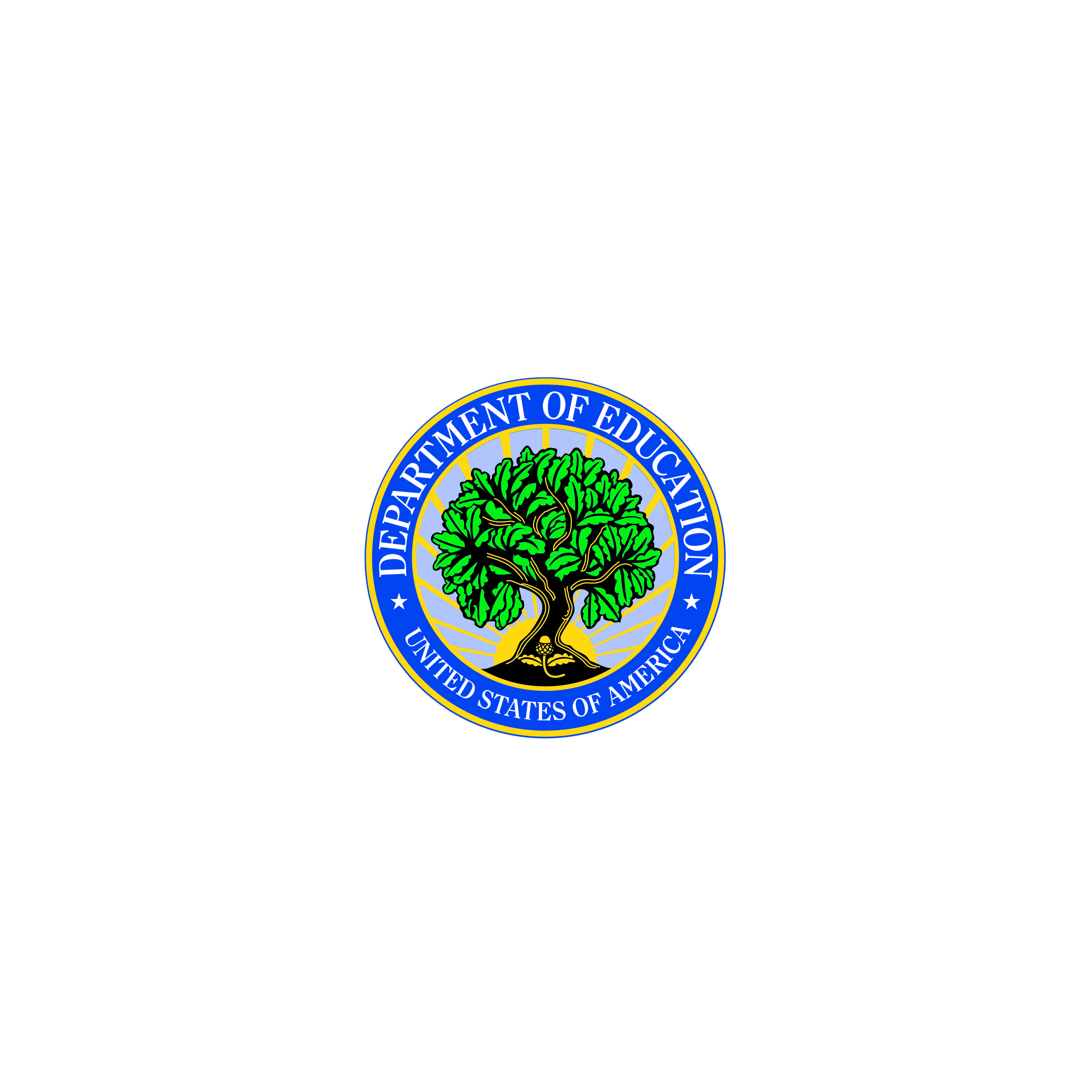 U.S. Department of EducationWashington, DC 20202OMB Number: 1810-0581Paperwork Burden StatementAccording to the Paperwork Reduction Act of 1995, no persons are required to respond to a collection of information unless such collection displays a valid OMB control number. The valid OMB control number for this information collection is 1810-0581. The time required to complete this information collection is estimated to average 336 hours per response, including the time to review instructions, search existing data resources, gather the data needed, and complete and review the information collection. If you have any comments concerning the accuracy of the time estimate or suggestions for improving this form, please write to: U.S. Department of Education, Washington, D.C. 20202-4537.INTRODUCTIONThe U.S. Department of Education (Department) is offering each State educational agency (SEA) the opportunity to request flexibility on behalf of itself, its local educational agencies (LEAs), and its schools, in order to better focus on improving student learning and increasing the quality of instruction. This voluntary opportunity will provide educators and State and local leaders with flexibility regarding specific requirements of the No Child Left Behind Act of 2001 (NCLB) in exchange for rigorous and comprehensive State-developed plans designed to improve educational outcomes for all students, close achievement gaps, increase equity, and improve the quality of instruction. This flexibility is intended to build on and support the significant State and local reform efforts already underway in critical areas such as transitioning to college- and career-ready standards and assessments; developing systems of differentiated recognition, accountability, and support; and evaluating and supporting teacher and principal effectiveness. The Department invites interested SEAs to request this flexibility pursuant to the authority in section 9401 of the Elementary and Secondary Education Act of 1965 (ESEA), which allows the Secretary to waive, with certain exceptions, any statutory or regulatory requirement of the ESEA for an SEA that receives funds under a program authorized by the ESEA and requests a waiver. Under this flexibility, the Department would grant waivers through the 20132014 school year, after which time an SEA may request an extension of this flexibility. Review and Evaluation of RequestsThe Department will use a review process that will include both external peer reviewers and staff reviewers to evaluate SEA requests for this flexibility. This review process will help ensure that each request for this flexibility approved by the Department is consistent with the principles described in the document titled ESEA Flexibility, which are designed to support State efforts to improve student academic achievement and increase the quality of instruction, and is both educationally and technically sound. Reviewers will evaluate whether and how each request for this flexibility will support a comprehensive and coherent set of improvements in the areas of standards and assessments, accountability, and teacher and principal effectiveness that will lead to improved student outcomes. Each SEA will have an opportunity, if necessary, to clarify its plans for peer and staff reviewers and to answer any questions reviewers may have. The peer reviewers will then provide comments to the Department. Taking those comments into consideration, the Secretary will make a decision regarding each SEA’s request for this flexibility. If an SEA’s request for this flexibility is not granted, reviewers and the Department will provide feedback to the SEA about the components of the SEA’s request that need additional development in order for the request to be approved. GENERAL INSTRUCTIONSAn SEA seeking approval to implement this flexibility must submit a high-quality request that addresses all aspects of the principles and waivers and, in each place where a plan is required, includes a high-quality plan. Consistent with ESEA section 9401(d)(1), the Secretary intends to grant waivers that are included in this flexibility through the end of the 2013–2014 school year. An SEA will be permitted to request an extension of the initial period of this flexibility prior to the start of the 2014–2015 school year unless this flexibility is superseded by reauthorization of the ESEA. The Department is asking SEAs to submit requests that include plans through the 2014–2015 school year in order to provide a complete picture of the SEA’s reform efforts. The Department will not accept a request that meets only some of the principles of this flexibility. This version of the ESEA Flexibility Request replaces the document originally issued on September 23, 2011 and revised on September 28, 2011. Through this revised version, the following section has been removed: 3.A, Option B (Option C has been renamed Option B). Additions have also been made to the following sections: Waivers and Assurances. Finally, this revised guidance modifies the following sections: Waivers; Assurances; 2.A.ii; 2.C.i; 2.D.i; 2.E.i; Table 2; 2.G; and 3.A, Options A and B. High-Quality Request: A high-quality request for this flexibility is one that is comprehensive and coherent in its approach, and that clearly indicates how this flexibility will help an SEA and its LEAs improve student achievement and the quality of instruction for students. A high-quality request will (1) if an SEA has already met a principle, provide a description of how it has done so, including evidence as required; and (2) if an SEA has not yet met a principle, describe how it will meet the principle on the required timelines, including any progress to date. For example, an SEA that has not adopted minimum guidelines for local teacher and principal evaluation and support systems consistent with Principle 3 by the time it submits its request for the flexibility will need to provide a plan demonstrating that it will do so by the end of the 2011–2012 school year. In each such case, an SEA’s plan must include, at a minimum, the following elements for each principle that the SEA has not yet met: Key milestones and activities: Significant milestones to be achieved in order to meet a given principle, and essential activities to be accomplished in order to reach the key milestones. The SEA should also include any essential activities that have already been completed or key milestones that have already been reached so that reviewers can understand the context for and fully evaluate the SEA’s plan to meet a given principle.Detailed timeline: A specific schedule setting forth the dates on which key activities will begin and be completed and milestones will be achieved so that the SEA can meet the principle by the required date. Party or parties responsible: Identification of the SEA staff (e.g., position, title, or office) and, as appropriate, others who will be responsible for ensuring that each key activity is accomplished.Evidence: Where required, documentation to support the plan and demonstrate the SEA’s progress in implementing the plan. This ESEA Flexibility Request indicates the specific evidence that the SEA must either include in its request or provide at a future reporting date. Resources: Resources necessary to complete the key activities, including staff time and additional funding.Significant obstacles: Any major obstacles that may hinder completion of key milestones and activities (e.g., State laws that need to be changed) and a plan to overcome them.Included on page 19 of this document is an example of a format for a table that an SEA may use to submit a plan that is required for any principle of this flexibility that the SEA has not already met. An SEA that elects to use this format may also supplement the table with text that provides an overview of the plan.An SEA should keep in mind the required timelines for meeting each principle and develop credible plans that allow for completion of the activities necessary to meet each principle. Although the plan for each principle will reflect that particular principle, as discussed above, an SEA should look across all plans to make sure that it puts forward a comprehensive and coherent request for this flexibility. Preparing the Request: To prepare a high-quality request, it is extremely important that an SEA refer to all of the provided resources, including the document titled ESEA Flexibility, which includes the principles, definitions, and timelines; the document titled ESEA Flexibility Review Guidance, which includes the criteria that will be used by the peer reviewers to determine if the request meets the principles of this flexibility; and the document titled ESEA Flexibility Frequently Asked Questions, which provides additional guidance for SEAs in preparing their requests. As used in this request form, the following terms have the definitions set forth in the document titled ESEA Flexibility: (1) college- and career-ready standards, (2) , (3) high-quality assessment, (4) , (5) , (6) standards that are common to a significant number of States, (7) State network of institutions of higher education, (8) student growth, and (9) turnaround principles. Each request must include:A table of contents and a list of attachments, using the forms on pages 1 and 2.The cover sheet (p. 3), waivers requested (p. 4-6), and assurances (p. 7-8). A description of how the SEA has met the consultation requirements (p. 9).Evidence and plans to meet the principles (p. 10-18). An SEA will enter narrative text in the text boxes provided, complete the required tables, and provide other required evidence. An SEA may supplement the narrative text in a text box with attachments, which will be included in an appendix. Any supplemental attachments that are included in an appendix must be referenced in the related narrative text. Requests should not include personally identifiable information.Process for Submitting the Request: An SEA must submit a request to the Department to receive the flexibility. This request form and other pertinent documents are available on the Department’s Web site at: http://www.ed.gov/esea/flexibility. Electronic Submission: The Department strongly prefers to receive an SEA’s request for the flexibility electronically. The SEA should submit it to the following address: ESEAflexibility@ed.gov.Paper Submission: In the alternative, an SEA may submit the original and two copies of its request for the flexibility to the following address:		Patricia McKee, Acting DirectorStudent Achievement and School Accountability ProgramsU.S. Department of Education400 Maryland Avenue, SW, Room 3W320Washington, DC 20202-6132 Due to potential delays in processing mail sent through the U.S. Postal Service, SEAs are encouraged to use alternate carriers for paper submissions. Request Submission Deadline SEAs have multiple opportunities to submit requests for the flexibility. The submission dates are November 14, 2011, February 28, 2012, and an additional opportunity following the conclusion of the 2011–2012 school year.Technical Assistance Meeting for SEAsThe Department has conducted a number of webinars to assist SEAs in preparing their requests and to respond to questions. Please visit the Department’s Web site at: http://www.ed.gov/esea/flexibility for copies of previously conducted webinars and information on upcoming webinars.For Further InformationIf you have any questions, please contact the Department by e-mail at ESEAflexibility@ed.gov.Insert page numbers prior to submitting the request, and place the table of contents in front of the SEA’s flexibility request.An SEA must meaningfully engage and solicit input from diverse stakeholders and communities in the development of its request. To demonstrate that an SEA has done so, the SEA must provide an assurance that it has consulted with the State’s Committee of Practitioners regarding the information set forth in the request and provide the following:	A description of how the SEA meaningfully engaged and solicited input on its request from teachers and their representatives.A description of how the SEA meaningfully engaged and solicited input on its request from other diverse communities, such as students, parents, community-based organizations, civil rights organizations, organizations representing students with disabilities and English Learners, business organizations, and Indian tribes. The Department encourages an SEA that receives approval to implement the flexibility to collaborate with the Department to evaluate at least one program, practice, or strategy the SEA or its LEAs implement under principle 1, 2, or 3. Upon receipt of approval of the flexibility, an interested SEA will need to nominate for evaluation a program, practice, or strategy the SEA or its LEAs will implement under principles 1, 2, or 3. The Department will work with the SEA to determine the feasibility and design of the evaluation and, if it is determined to be feasible and appropriate, will fund and conduct the evaluation in partnership with the SEA, ensuring that the implementation of the chosen program, practice, or strategy is consistent with the evaluation design. X Check here if you are interested in collaborating with the Department in this evaluation, if your request for the flexibility is approved. Principle 1: College- and Career-Ready Expectationsfor All Students      Select the option that pertains to the SEA and provide evidence corresponding to the option selected.Select the option that pertains to the SEA and provide evidence corresponding to the option selected.Principle 2: State-Developed Differentiated Recognition, Accountability, and Support2.A.i	Provide a description of the SEA’s differentiated recognition, accountability, and support system that includes all the components listed in Principle 2, the SEA’s plan for implementation of the differentiated recognition, accountability, and support system no later than the 2012–2013 school year, and an explanation of how the SEA’s differentiated recognition, accountability, and support system is designed to improve student achievement and school performance, close achievement gaps, and increase the quality of instruction for students.2.A.ii	Select the option that pertains to the SEA and provide the corresponding information, if any.Select the method the SEA will use to set new ambitious but achievable annual measurable objectives (AMOs) in at least reading/language arts and mathematics for the State and all LEAs, schools, and subgroups that provide meaningful goals and are used to guide support and improvement efforts. If the SEA sets AMOs that differ by LEA, school, or subgroup, the AMOs for LEAs, schools, or subgroups that are further behind must require greater rates of annual progress. 2.C.i	Describe the SEA’s methodology for identifying highest-performing and high-progress schools as reward schools. If the SEA’s methodology is not based on the definition of reward schools in ESEA Flexibility (but instead, e.g. based on school grades or ratings that take into account a number of factors), the SEA should also demonstrate that the list provided in Table 2 is consistent with the definition, per the Department’s “Demonstrating that an SEA’s Lists of Schools Meet ESEA Flexibility Definitions” guidance. 2.C.ii	Provide the SEA’s list of s in Table 2.2.C.iii	Describe how the SEA will publicly recognize and, if possible, reward highest-performing and high-progress schools. 2.D.i	Describe the SEA’s methodology for identifying a number of lowest-performing schools equal to at least five percent of the State’s Title I schools as priority schools. If the SEA’s methodology is not based on the definition of priority schools in ESEA Flexibility (but instead, e.g. based on school grades or ratings that take into account a number of factors), the SEA should also demonstrate that the list provided in Table 2 is consistent with the definition, per the Department’s “Demonstrating that an SEA’s Lists of Schools Meet ESEA Flexibility Definitions” guidance. 2.D.ii	Provide the SEA’s list of priority schools in Table 2.2.D.iii	Describe the meaningful interventions aligned with the turnaround principles that an LEA with priority schools will implement. 2.D.iv	Provide the timeline the SEA will use to ensure that it’s LEAs that have one or more s implement meaningful interventions aligned with the turnaround principles in each  no later than the 2014–2015 school year and provide a justification for the SEA’s choice of timeline. 2.D.v	Provide the criteria the SEA will use to determine when a school that is making significant progress in improving student achievement exits priority status and a justification for the criteria selected.2.E.i Describe the SEA’s methodology for identifying a number of low-performing schools equal to at least 10 percent of the State’s Title I schools as “Focus schools.” If the SEA’s methodology is not based on the definition of Focus schools in ESEA Flexibility (but instead, e.g. based on school grades or ratings that take into account a number of factors), the SEA should also demonstrate that the list provided in Table 2 is consistent with the definition, per the Department’s “Demonstrating that an SEA’s Lists of Schools Meet ESEA Flexibility Definitions” guidance. 2. E.ii	Provide the SEA’s list of focus schools in Table 2.2.E.iii	Describe the process and timeline the SEA will use to ensure that its LEAs that have one or more focus schools will identify the specific needs of the SEA’s focus schools and their students and provide examples of and justifications for the interventions focus schools will be required to implement to improve the performance of students who are the furthest behind. 2.E.iv	Provide the criteria the SEA will use to determine when a school that is making significant progress in improving student achievement and narrowing achievement gaps exits focus status and a justification for the criteria selected.2.F	Describe how the SEA’s differentiated recognition, accountability, and support system will provide incentives and supports to ensure continuous improvement in other Title I schools that, based on the SEA’s new AMOs and other measures, are not making progress in improving student achievement and narrowing achievement gaps, and an explanation of how these incentives and supports are likely to improve student achievement and school performance, close achievement gaps, and increase the quality of instruction for students.2.G	Describe the SEA’s process for building SEA, LEA, and school capacity to improve student learning in all schools and, in particular, in low-performing schools and schools with the largest achievement gaps, including through:timely and comprehensive monitoring of, and technical assistance for, LEA implementation of interventions in priority and focus schools;ensuring sufficient support for implementation of interventions in priority schools, focus schools, and other Title I schools identified under the SEA’s differentiated recognition, accountability, and support system (including through leveraging funds the LEA was previously required to reserve under ESEA section 1116(b)(10), SIG funds, and other Federal funds, as permitted, along with State and local resources); andholding LEAs accountable for improving school and student performance, particularly for turning around their priority schools.Explain how this process is likely to succeed in improving SEA, LEA, and school capacity.Select the option that pertains to the SEA and provide the corresponding description and evidence, as appropriate, for the option selected.3.B	Provide the SEA’s process for ensuring that each LEA develops, adopts, pilots, and implements, with the involvement of teachers and principals, including mechanisms to review, revise, and improve, high-quality teacher and principal evaluation and support systems consistent with the SEA’s adopted guidelines.Table Of Contents Contents  Contents Page WaiversWaivers7AssurancesAssurances10ConsultationConsultation12EvaluationEvaluation19Overview of SEA’s Request for the ESEA FlexibilityOverview of SEA’s Request for the ESEA Flexibility19Principle 1: College- and Career-Ready Expectations for All Students Principle 1: College- and Career-Ready Expectations for All Students 231.A Adopt college- and career-ready standards231.B Transition to college- and career-ready standards231.C Develop and administer annual, statewide, aligned, high-quality assessments that measure student growth45Principle 2: State-Developed Differentiated Recognition, Accountability, and Support Principle 2: State-Developed Differentiated Recognition, Accountability, and Support 462.A Develop and implement a State-based system of differentiated recognition, accountability, and support462.BSet ambitious but achievable annual measurable objectives622.CReward schools702.DPriority schools732.EFocus schools862.FProvide incentives and supports for other Title I schools942.GBuild SEA, LEA, and school capacity to improve student learning98Principle 3: Supporting Effective Instruction and Leadership Principle 3: Supporting Effective Instruction and Leadership 1033.A Develop and adopt guidelines for local teacher and principal evaluation and support systems1033.B Ensure LEAs implement teacher and principal evaluation and support systems 119Waivers By submitting this flexibility request, the SEA requests flexibility through waivers of the ten ESEA requirements listed below and their associated regulatory, administrative, and reporting requirements by checking each of the boxes below. The provisions below represent the general areas of flexibility requested; a chart appended to the document titled ESEA Flexibility Frequently Asked Questions enumerates each specific provision of which the SEA requests a waiver, which the SEA incorporates into its request by reference.  1. The requirements in ESEA section 1111(b)(2)(E)-(H) that prescribe how an SEA must establish annual measurable objectives (AMOs) for determining adequate yearly progress (AYP) to ensure that all students meet or exceed the State’s proficient level of academic achievement on the State’s assessments in reading/Language Arts/language arts and mathematics no later than the end of the 2013–2014 school year. The SEA requests this waiver to develop new ambitious but achievable AMOs in reading/Language Arts/language arts and mathematics in order to provide meaningful goals that are used to guide support and improvement efforts for the State, LEAs, schools, and student subgroups.  2. The requirements in ESEA section 1116(b) for an LEA to identify for improvement, corrective action, or restructuring, as appropriate, a Title I school that fails, for two consecutive years or more, to make AYP, and for a school so identified and its LEA to take certain improvement actions. The SEA requests this waiver so that an LEA and its Title I schools need not comply with these requirements.  3. The requirements in ESEA section 1116(c) for an SEA to identify for improvement or corrective action, as appropriate, an LEA that, for two consecutive years or more, fails to make AYP, and for an LEA so identified and its SEA to take certain improvement actions. The SEA requests this waiver so that it need not comply with these requirements with respect to its LEAs. 4. The requirements in ESEA sections 6213(b) and 6224(e) that limit participation in, and use of funds under the Small, Rural School Achievement (SRSA) and Rural and Low-Income School (RLIS) programs based on whether an LEA has made AYP and is complying with the requirements in ESEA section 1116. The SEA requests this waiver so that an LEA that receives SRSA or RLIS funds may use those funds for any authorized purpose regardless of whether the LEA makes AYP. 5. The requirement in ESEA section 1114(a)(1) that a school have a poverty percentage of 40 percent or more in order to operate a schoolwide program. The SEA requests this waiver so that an LEA may implement interventions consistent with the turnaround principles or interventions that are based on the needs of the students in the school and designed to enhance the entire educational program in a school in any of its priority and focus schools that meet the definitions of “priority schools” and “focus schools,” respectively, set forth in the document titled ESEA Flexibility, as appropriate, even if those schools do not have a poverty percentage of 40 percent or more.  6. The requirement in ESEA section 1003(a) for an SEA to distribute funds reserved under that section only to LEAs with schools identified for improvement, corrective action, or restructuring. The SEA requests this waiver so that it may allocate section 1003(a) funds to its LEAs in order to serve any of the State’s priority and focus schools that meet the definitions of “priority schools” and “focus schools,” respectively, set forth in the document titled ESEA Flexibility. 7. The provision in ESEA section 1117(c)(2)(A) that authorizes an SEA to reserve Title I, Part A funds to reward a Title I school that (1) significantly closed the achievement gap between subgroups in the school; or (2) has exceeded AYP for two or more consecutive years. The SEA requests this waiver so that it may use funds reserved under ESEA section 1117(c)(2)(A) for any of the State’s reward schools that meet the definition of “reward schools” set forth in the document titled ESEA Flexibility.  8. The requirements in ESEA section 2141(a), (b), and (c) for an LEA and SEA to comply with certain requirements for improvement plans regarding highly qualified teachers. The SEA requests this waiver to allow the SEA and its LEAs to focus on developing and implementing more meaningful evaluation and support systems. 9. The limitations in ESEA section 6123 that limit the amount of funds an SEA or LEA may transfer from certain ESEA programs to other ESEA programs. The SEA requests this waiver so that it and its LEAs may transfer up to 100 percent of the funds it receives under the authorized programs among those programs and into Title I, Part A. 10. The requirements in ESEA section 1003(g)(4) and the definition of a Tier I school in Section I.A.3 of the School Improvement Grants (SIG) final requirements. The SEA requests this waiver so that it may award SIG funds to an LEA to implement one of the four SIG models in any of the State’s priority schools that meet the definition of “priority schools” set forth in the document titled ESEA Flexibility.Optional Flexibilities:If an SEA chooses to request waivers of any of the following requirements, it should check the corresponding box(es) below:  11. The requirements in ESEA sections 4201(b)(1)(A) and 4204(b)(2)(A) that restrict the activities provided by a community learning center under the Twenty-First Century Community Learning Centers (21st CCLC) program to activities provided only during non-school hours or periods when school is not in session (i.e., before and after school or during summer recess). The SEA requests this waiver so that 21st CCLC funds may be used to support expanded learning time during the school day in addition to activities during non-school hours or periods when school is not in session. 12. The requirements in ESEA sections 1116(a)(1)(A)-(B) and 1116(c)(1)(A) that require LEAs and SEAs to make determinations of adequate yearly progress (AYP) for schools and LEAs, respectively. The SEA requests this waiver because continuing to determine whether an LEA and its schools make AYP is inconsistent with the SEA’s State-developed differentiated recognition, accountability, and support system included in its ESEA flexibility request. The SEA and its LEAs must report on their report cards performance against the AMOs for all subgroups identified in ESEA section 1111(b)(2)(C)(v), and use performance against the AMOs to support continuous improvement in Title I schools that are not reward schools, priority schools, or focus schools. 13. The requirements in ESEA section 1113(a)(3)-(4) and (c)(1) that require an LEA to serve eligible schools under Title I in rank order of poverty and to allocate Title I, Part A funds based on that rank ordering. The SEA requests this waiver in order to permit its LEAs to serve a Title I-eligible high school with a graduation rate below 60 percent that the SEA has identified as a priority school even if that school does not rank sufficiently high to be served.AssurancesBy submitting this application, the SEA assures that: 1. It requests waivers of the above-referenced requirements based on its agreement to meet Principles 1 through 4 of the flexibility, as described throughout the remainder of this request. 2. It will adopt English language proficiency (ELP) standards that correspond to the State’s college- and career-ready standards, consistent with the requirement in ESEA section 3113(b)(2), and that reflect the academic language skills necessary to access and meet the new college- and career-ready standards, no later than the 2013–2014 school year. (Principle 1) 3. It will develop and administer no later than the 2014–2015 school year alternate assessments based on grade-level academic achievement standards or alternate assessments based on alternate academic achievement standards for students with the most significant cognitive disabilities that are consistent with 34 C.F.R. § 200.6(a)(2) and are aligned with the State’s college- and career-ready standards. (Principle 1) 4. It will develop and administer ELP assessments aligned with the State’s ELP standards, consistent with the requirements in ESEA sections 1111(b)(7), 3113(b)(2), and 3122(a)(3)(A)(ii). (Principle 1) 5. It will report annually to the public on college-going and college credit-accumulation rates for all students and subgroups of students in each LEA and each public high school in the State. (Principle 1) 6. If the SEA includes student achievement on assessments in addition to reading/Language Arts/language arts and mathematics in its differentiated recognition, accountability, and support system and uses achievement on those assessments to identify priority and focus schools, it has technical documentation, which can be made available to the Department upon request, demonstrating that the assessments are administered statewide; include all students, including by providing appropriate accommodations for English Learners and students with disabilities, as well as alternate assessments based on grade-level academic achievement standards or alternate assessments based on alternate academic achievement standards for students with the most significant cognitive disabilities, consistent with 34 C.F.R. § 200.6(a)(2); and are valid and reliable for use in the SEA’s differentiated recognition, accountability, and support system. (Principle 2) 7. It will report to the public its lists of reward schools, priority schools, and focus schools at the time the SEA is approved to implement the flexibility, and annually thereafter, it will publicly recognize its reward schools as well as make public its lists of priority and focus schools if it chooses to update those lists. (Principle 2) 8. Prior to submitting this request, it provided student growth data on their current students and the students they taught in the previous year to, at a minimum, all teachers of reading/Language Arts/language arts and mathematics in grades in which the State administers assessments in those subjects in a manner that is timely and informs instructional programs, or it will do so no later than the deadline required under the State Fiscal Stabilization Fund. (Principle 3) 9. It will evaluate and, based on that evaluation, revise its own administrative requirements to reduce duplication and unnecessary burden on LEAs and schools. (Principle 4) 10. It has consulted with its Committee of Practitioners regarding the information set forth in its request. 11. Prior to submitting this request, it provided all LEAs with notice and a reasonable opportunity to comment on the request and has attached a copy of that notice (Attachment 1) as well as copies of any comments it received from LEAs (Attachment 2). 12. Prior to submitting this request, it provided notice and information regarding the request to the public in the manner in which the State customarily provides such notice and information to the public (e.g., by publishing a notice in the newspaper; by posting information on its website) and has attached a copy of, or link to, that notice (Attachment 3). 13. It will provide to the Department, in a timely manner, all required reports, data, and evidence regarding its progress in implementing the plans contained throughout this request.  14. It will report annually on its State report card, and will ensure that its LEAs annually report on their local report cards, for the “all students” group and for each subgroup described in ESEA section 1111(b)(2)(C)(v)(II): information on student achievement at each proficiency level; data comparing actual achievement levels to the State’s annual measurable objectives; the percentage of students not tested; performance on the other academic indicator for elementary and middle schools; and graduation rates for high schools. It will also annually report, and will ensure that its LEAs annually report, all other information and data required by ESEA section 1111(h)(1)(C) and 1111(h)(2)(B), respectively. If the SEA selects Option A in section 3.A of its request, indicating that it has not yet developed and adopted all the guidelines for teacher and principal evaluation and support systems, it must also assure that: 15. It will submit to the Department for peer review and approval a copy of the guidelines that it will adopt by the end of the 2011–2012 school year. (Principle 3)ConsultationIn recent years, the District of Columbia has been hailed as a leader in many areas of school reform, including educator recruitment, retention, evaluation, and training; robust charter school options, innovation, and collaboration; and universal preschool. This strong reform agenda is backed by aligned leadership and support at all levels: the District of Columbia has both the experience and the political will to achieve exceptional outcomes. The list of factors that position the District of Columbia for success is extensive and includes a vibrant charter school sector that currently educates 41 percent of publicly educated pupils, a head start on transforming the traditional school system under mayoral control, improved state-level capacity, a supportive network of leading local and national partners, and District-wide interest and urgency around the work that remains to be done. While the District of Columbia has made much progress, significant challenges remain. Despite the renewed focus on raising achievement, many schools and students still struggle. Statewide, only 45 percent of students are proficient in English/Language Arts and 47 percent are proficient in math, with stubbornly persistent performance gaps between subgroups. For students with special needs, only 16 percent are meeting proficiency in English/Language Arts and 19 percent in math. English language learners (ELLs) perform slightly better, with 25 percent meeting proficiency levels in English/Language Arts and 36 percent in math. With the District of Columbia’s 2011 proficiency targets set between 70 and 74 percent, only 25 of 187 schools met adequate yearly progress (AYP) benchmarks in both English/Language Arts and mathematics last year, many because of the “safe harbor” provision that gives credit to schools able to reduce by 10 percent the number of students not meeting proficiency targets. Based on the graduation cohort calculation, which the District of Columbia calculated for the first time this year, the DC OSSE identified a graduation rate of 59 percent of students graduating within four years. In addressing these challenges, it helps to understand the District of Columbia’s unique context. Its 68 square miles of land, divided into eight wards, contain 54 local education agencies (LEAs): one large, traditional district, District of Columbia Public Schools (DCPS), and 53 independently operated charter LEAs. Together, these 54 school districts educate 78,469 students mostly from low-income families of color. In 2011, the District of Columbia led the nation in post-secondary participation, with 71 percent of 17- to 24-year-old young adults either residing in or relocating to the District having a college degree or enrolled in a post-secondary institution. Yet, many are not graduates of the District of Columbia’s elementary and secondary education sector; instead they are transplants to the DC metro area. Furthermore, the District of Columbia has a stratified education gap among residents wherein income and educational attainment differ between the upper Northwest and most of the city east of Rock Creek Park.For decades, DCPS served as both the state education agency (SEA) and an LEA. In 2007, after Congress amended the District of Columbia Home Rule specifically to permit mayoral takeover of public education, the Public Education Reform Amendment Act (PERAA) was enacted and created the District of Columbia Office of the State Superintendent of Education (DC OSSE) to provide leadership in policy for all schools and act as the SEA for the District of Columbia. The same law established a State Board of Education (SBOE), with advisory, approval, and public-engagement mandates. As the DC OSSE continues to provide statewide leadership and support, it is committed to ensuring that all students in the capital of the world’s most powerful nation have a fair shot at the American dream. Pursuing ESEA flexibility is the right approach for improving education in the District of Columbia. This proposal seeks to reduce by half the number of students who do not meet proficiency within six years. At a minimum, the DC OSSE expects its students to reach proficiency at a rate of 73 percent in English/Language Arts and 74 percent in mathematics by 2017. Likewise, the DC OSSE expects the graduation rate to increase to 78 percent for students graduating within four years and to 90 percent for students graduating within six years by 2017 as an interim step to the state goal of an 85 percent graduation rate.Flexibility will give the District of Columbia the opportunity to boost proficiency, narrow or close achievement gaps, reward successful schools, and support LEAs and schools to enable sustained and sustainable improvement. Toward that end, the DC OSSE plans to build upon the substantial work already undertaken as part of the Race to the Top (RTTT) grant, the Partnership for Assessment of Readiness for College and Careers (PARCC) consortium leadership, and School Improvement Grant (SIG) turnaround efforts. Beginning in school year 2012–13, the District of Columbia’s new accountability framework will include composition. The DC OSSE will expand upon efforts to help LEAs and schools transition to the Common Core State Standards (CCSS); provide differentiated rewards, interventions, and supports by implementing a new accountability index that measures proficiency and growth; and assist LEAs in developing and implementing improved teacher and leader evaluation systems. The flexibility provided if this application is approved will free up resources—both time and funds—so that school communities can craft interventions and programs tailored to meet their students’ unique needs as well as help parents make more informed school choices. To ensure effective implementation, the DC OSSE is committed to establishing annual benchmarks and monitoring LEA and school progress toward them.Meaningful EngagementDeveloping a high-quality, comprehensive ESEA flexibility application and ensuring its successful implementation necessitated an aggressive public-engagement campaign to solicit community and stakeholder input. The DC OSSE conducted extensive outreach for several months to meaningfully engage a critical and diverse group of education stakeholders. They ranged from classroom and special education teachers to parents, students, administrators, nonprofit partners, political and business leaders, early childhood educators, and residents. In addition to hosting focus groups, the DC OSSE worked in partnership with the State Board of Education to hold dozens of community meetings throughout the District of Columbia’s eight wards. All told, more than 600 individuals participated in over 55 public events. The DC OSSE also solicited public input via a variety of media and provided opportunities for stakeholders to readily access information about the District’s ESEA flexibility proposal. Most crucially, stakeholders had multiple ways to convey comments or concerns, whether electronically, by mail, or in person at community forums and the State Board of Education’s public meetings, which are televised and rebroadcast throughout the month. These opportunities generated a significant amount of public comments that strengthened this ESEA flexibility request.The outreach plan centered on a commitment to keeping the District of Columbia’s public-education community informed of and involved in the consideration and development of the ESEA flexibility request to ensure it addressed the needs and concerns of the District’s stakeholders. A parallel goal of the DC OSSE’s outreach and consultation efforts was to create and fortify partnerships with individuals and groups who will implement, support, develop, or are affected by the educational strategies identified in this application. The DC OSSE’s extensive stakeholder engagement not only helped shape the draft application made available for public comment, it also resulted in several changes to the final application for submission. While early group discussions provided information about commonly held concerns and perceptions, the public comment period centered on specific strategies proposed in the draft that demanded greater detail and clarity. In developing the final application, the DC OSSE staff drew on this input to ensure that the District’s education plan identified strategies that address issues or problems brought forward by the community, such as how schools will be held accountable for educating all students and not given a “pass” to lower expectations for or to ignore certain populations. The final application was crafted to improve student achievement, increase graduation rates, close achievement gaps, and develop globally competitive citizens who are prepared for college and career success while creating a more robust accountability system that strengthens parental engagement and preserves autonomy and flexibility for LEAs and schools.Engagement with Teachers, Principals, and Union LeadersAs noted above, the District of Columbia operates in an education landscape that includes one large, traditional LEA (the DCPS) and its public schools, as well as a charter authorizer (the Public Charter School Board or PCSB) and multiple public charter schools responsible for the oversight of teachers and school administrators. To ensure that District public school teachers and their representatives were partners in the development of the ESEA flexibility request, the DC OSSE facilitated open forums, extended office hours, and provided online opportunities for teachers to participate in the development of the ESEA flexibility request. The DC OSSE met with representatives of the Washington Teachers Union (WTU) and the Council of School Officers, which is the association for DCPS principals, assistant principals, and other school leaders. Additionally, teacher-centered focus groups were held to ensure that the ESEA flexibility request application addressed the needs and concerns of District of Columbia educators. Teachers also participated in several of the focus groups detailed in the community engagement efforts included in this application. Throughout the development of the ESEA flexibility request and the revised application, the DC OSSE also chaired multiple meetings with the DCPS, the District of Columbia PCSB, and school administrators. Administrators expressed concern about which indicators were to be included in the new accountability system, particularly the inclusion of current science and composition assessments, and the supports and interventions to be provided. While amenable to increased accountability, charter school administrators cited the preservation of flexibility to implement innovative programs and strategies—an authority granted under local charter school laws—as critical. Participants also were concerned about the addition of indicators that would impose added data collection and reporting burdens on LEAs and schools without providing meaningful information to education stakeholders. These concerns are addressed in detail throughout this document.In addition to inviting public comment via the state agency’s website and at community meetings, the DC OSSE ensured that select stakeholders affected by the District of Columbia’s education program had opportunities to participate in smaller focus groups to discuss their unique needs and perspectives. The DC OSSE worked to identify and leverage existing opportunities to obtain input, including consulting with existing advisory groups. Participants included experts and/or advocates representing specific wards (geographical regions) and groups, including homeless families, charter schools, delinquent students, youth leadership, faith and community-based organizations, parents, students, teachers, LEA administrators, institutes of higher learning, special education experts, local businesses, community liaisons, private schools, ELLs and elected representatives. While initial efforts to seek input for the ESEA flexibility application from the larger community focused on town hall meetings, the engagement strategy was subsequently revised to ensure that appropriate forums and media were used for each critical stakeholder group to ensure maximum outreach and stakeholder participation. Some neighborhoods, for example, rely on flyers to receive notice about a public forum; others use e-mail alerts. To eliminate geographical, economic, or temporal barriers to participation, focus groups and forums were held in a variety of settings across the District of Columbia, including during evening Parent Teacher Association (PTA) meetings at schools and in neighborhood association meetings. This community-based approach resulted in transparent public forums in local settings that captured the ideas and concerns of hundreds of stakeholders who otherwise might not have had an opportunity to participate. Information regarding the ESEA flexibility application was also made available to the public through a number of media outlets, including the DC OSSE website (accessed by more than 700 unique users), press releases, Facebook and other social networking sites (600+ tweets on Twitter), e-mail blasts, blogging, print media, public service announcements on the District of Columbia’s public access channel, and extended open house and office hours. The DC OSSE newsletters published to address the ESEA flexibility option were widely distributed to more than 2,200 recipients. Stakeholders could participate by phone, through written or electronic mail, by webinar, by teleconference, and/or during in-person meetings. More than 55 meetings, town halls, and focus groups were held with stakeholders to discuss reforms related to the ESEA flexibility request. An open comment period on the resulting draft application began on January 18, 2012 and lasted until February 14, 2012 and again on May 23, 2012 through May 29, 2012 for the revised application. In addition, the DC OSSE provided further transparency by briefing the State Board of Education at its televised monthly public meeting on both the initial draft proposal and revisions suggested from these public feedback sessions. The strategy of holding focus groups representing unique stakeholder communities produced critical feedback. Participants received an overview of the ESEA flexibility option and were advised that focus group results would be used to inform the application process. To facilitate and guide discussion, the DC OSSE facilitators asked open-ended questions that became increasingly specific. Participants were encouraged to share opinions, concerns, priorities, and perspectives relevant to the group and to the four principles of ESEA flexibility. Discussions addressed how proposed reforms will change the future of public education in the District of Columbia. Finally, participants were told how they could provide further input via e-mail, phone, or in person. These outreach efforts resulted in significant, meaningful input from a diverse group of education stakeholders from across the District of Columbia. In the course of developing this application, the DC OSSE worked collaboratively with elected bodies, including the State Board of Education, the Council of the District of Columbia, and Advisory Neighborhood Commissions to solicit and encourage public input. Efforts to engage stakeholders and garner robust discussion regarding the proposed plan continued until June 7, 2012. A summary of the critical feedback received from District of Columbia education stakeholders is described below. PRINCIPLE 1: COLLEGE- AND CAREER-READY EXPECTATIONS FOR ALL STUDENTSStakeholders supported this outcomes-based principle across groups and emphasized the importance of including these expectations at the elementary level. The need for reporting, resources, and supports to address the dropout problem, attendance, and college preparation from preschool through graduation was expressed by several stakeholders, who also mentioned a desire for data that provide information regarding the extent to which students will be nationally and internationally competitive. Parents encouraged the DC OSSE to empower parents by providing teaching and training from pre-kindergarten through graduation. Several stakeholders stressed the importance of a well-rounded education that includes universal music education, before- and after-school services in high-need schools, equitable opportunities (e.g., gifted and talented programs) in all eight wards, and greater emphasis on physical education. There was also concern about the lack of support and resources for high-quality science education. PRINCIPLE 2: STATE-DEVELOPED DIFFERENTIATED RECOGNITION, ACCOUNTABILITY, AND SUPPORTFocus groups generally agreed that current AYP targets had become unreachable and were no longer meaningful. Informal polls of multiple groups revealed a strong preference for setting annual targets to reduce achievement gaps by half within six years, with special provisions for students with special needs or who are ELLs. Participants advocated the development and implementation of accountability measures that reflect inequities related to unique challenges, school-level funding, school supports, and other resources at each public school. Stakeholders strongly encouraged leveraging existing reporting systems to create comparable information for parents and community stakeholders without placing undue reporting burdens on LEAs. Several parents and community advocates asked that the accountability plan address the need to provide stakeholders with transparent, meaningful, and comparable data for all LEAs. Although some stakeholders preferred an accountability system that does not extend beyond federally mandated elements, an equal number felt that items that reflect the capacity of District of Columbia students to be nationally and internationally competitive (e.g., writing, technology, etc.) should be included in the accountability plan. Parent and community representatives urged the inclusion of information regarding the distribution and availability of supports and resources for schools that would not be identified as priority or s. Community advocates strongly expressed concern about how the District of Columbia could ensure that resources reached the neediest schools once federal funds were disbursed to LEAs.PRINCIPLE 3: SUPPORTING EFFECTIVE INSTRUCTION AND LEADERSHIP Several groups felt that tremendous focus had been placed on hiring teachers with subject area expertise, while little attention had been given to the unique needs of a high poverty urban district and the skills that teachers need to succeed in these environments. Partnering with universities and LEAs to develop bachelors of education programs that prepare new teachers to succeed in a high poverty urban environment was suggested as one way the District of Columbia could support effective instruction. This effort is currently being undertaken by the University of the District of Columbia, which recently launched an urban teachers’ residency program. There are also three teacher residency programs that the DC OSSE is supporting with Race to the Top funding. These programs are led by the following high performing charter LEAs working with four other charter LEAs in a consortium: KIPP and E.L. Haynes Public Charter School, Capital City Public Charter School, and Cesar Chavez Public Charter Schools. There was a call for better data on factors known to affect school effectiveness, such as truancy and teacher retention. As noted above, the groups also emphasized the importance of developing strong leaders.PRINCIPLE 4: REDUCING DUPLICATION AND UNNECESSARY BURDEN In considering differentiated measures of accountability, stakeholders asked for diligence in ensuring that duplicative and burdensome reporting requirements that have little or no impact on student outcomes be avoided. Although most supported the inclusion of a growth measure, some stakeholders did not want to see new measures added to the system because of the implied burden on LEAs. Most groups felt strongly that the ESEA flexibility request should leverage the two existing systems of performance (DCPS’s School Scorecard and the PCSB’s Performance Management Framework) while working to address parent calls for comparable data across the public school system. Additionally, as noted previously, there were concerns about developing non-academic measures and the potential burden on LEAs to develop new data collection and reporting strategies. Stakeholders asked that the DC OSSE data system be used to reduce the administrative burden on LEAs in capturing information for students who did not complete the formal transfer process but have transferred to other District of Columbia, Maryland, or Virginia schools.SummaryEfforts to develop a high-quality and comprehensive ESEA flexibility request and ensure successful implementation once approved by the U.S. Department of Education (ED) necessitated an aggressive community and stakeholder engagement strategy. Outreach efforts led to energetic and creative discussions regarding all four principles. In developing the final application, the DC OSSE staff drew on this feedback to ensure that that the District of Columbia’s education plan as articulated in this application included strategies that address the challenges identified by a wide array of stakeholders. In general, parents and other community-based stakeholders expressed support for many of the proposed elements of the ESEA flexibility request while stressing the importance of continuing and regular communication between the DC OSSE and District of Columbia stakeholders. Several stakeholders requested clear statements about objectives, outcomes, timelines, responsible agencies, and staff. Continuing communication and collaboration were seen as a precursor to establishing trust and partnership with stakeholders, who spoke of the struggle to maintain ties with a system that has been restructured more than once in a short period. There was a call for greater clarity regarding the DC OSSE’s role in monitoring and enforcing the implementation of federal requirements at local schools. Outreach efforts also reaffirmed or resulted in partnerships that will be nurtured beyond the submission of the ESEA flexibility request. This is in keeping with the DC OSSE’s vision of an educational system that recognizes the vital role of parents and community members as partners in achieving excellent outcomes for all students. The ESEA flexibility request plan represents a fresh opportunity for parents, students, teachers, schools, the DC OSSE, LEAs, community and business groups, and other District stakeholders to work collaboratively to reassess, redefine, and redress existing barriers. That information now will be used to ensure that all components of the District of Columbia’s education system, including standards, assessments, and accountability, are aligned so that the District of Columbia’s public schools serve as pipelines for preparing internationally competitive college- and career-ready adults. EvaluationOverview of SEA’s Request for the ESEA Flexibility Provide an overview (about 500 words) of the SEA’s request for the flexibility that: explains the SEA’s comprehensive approach to implement the waivers and principles and describes the SEA’s strategy to ensure this approach is coherent within and across the principles; anddescribes how the implementation of the waivers and principles will enhance the SEA’s and its LEAs’ ability to increase the quality of instruction for students and improve student achievement.1.A  Adopt College- and Career-Ready Standards Option A  The State has adopted college- and career-ready standards in at least reading /language arts and mathematics that are common to a significant number of States, consistent with part (1) of the definition of college- and career-ready standards.Attach evidence that the State has adopted the standards, consistent with the State’s standards adoption process. (Attachment 4)Option B  The State has adopted college- and career-ready standards in at least reading/language arts and mathematics that have been approved and certified by a State network of institutions of higher education (IHEs), consistent with part (2) of the definition of college- and career-ready standards.Attach evidence that the State has adopted the standards, consistent with the State’s standards adoption process. (Attachment 4)Attach a copy of the memorandum of understanding or letter from a State network of IHEs certifying that students who meet these standards will not need remedial coursework at the post-secondary level. (Attachment 5)1.B  Transition to College- and Career-Ready Standards Provide the SEA’s plan to transition to and implement no later than the 2013–2014 school year college- and career-ready standards statewide in at least reading/language arts and mathematics for all students and schools and include an explanation of how this transition plan is likely to lead to all students, including English Learners, students with disabilities, and low-achieving students, gaining access to and learning content aligned with such standards. The Department encourages an SEA to include in its plan activities related to each of the italicized questions in the corresponding section of the document titled ESEA Flexibility Review Guidance, or to explain why one or more of those activities is not necessary to its plan.1.C  Develop and Administer Annual, Statewide, Aligned, High-Quality Assessments that Measure Student Growth Option AX The SEA is participating in one of the two State consortia that received a grant under the Race to the Top Assessment competition.Attach the State’s Memorandum of Understanding (MOU) under that competition. (Attachment 6)Option B The SEA is not participating in either one of the two State consortia that received a grant under the Race to the Top Assessment competition, and has not yet developed or administered statewide aligned, high-quality assessments that measure student growth in reading/language arts and in mathematics in at least grades 3-8 and at least once in high school in all LEAs.Provide the SEA’s plan to develop and administer annually, beginning no later than the 20142015 school year, statewide aligned, high-quality assessments that measure student growth in reading/language arts and in mathematics in at least grades 3-8 and at least once in high school in all LEAs, as well as set academic achievement standards for those assessments.Option C  The SEA has developed and begun annually administering statewide aligned, high-quality assessments that measure student growth in reading/language arts and in mathematics in at least grades 3-8 and at least once in high school in all LEAs.Attach evidence that the SEA has submitted these assessments and academic achievement standards to the Department for peer review or attach a timeline of when the SEA will submit the assessments and academic achievement standards to the Department for peer review. (Attachment 7)2.A  Develop and Implement a State-Based System of Differentiated Recognition, Accountability, and SupportESEA Flexibility Guidance Question - Does the SEA’s accountability system provide differentiated recognition, accountability, and support for all LEAs in the State and for all Title I schools in those LEAs based on (1) student achievement in reading/language arts and mathematics, and other subjects at the State’s discretion, for all students and all subgroups of students identified in ESEA section 1111(b)(2)(C)(v)(II); (2) graduation rates for all students and all subgroups; and (3) school performance and progress over time, including the performance and progress of all subgroups?The District of Columbia application for flexibility proposes a system of school recognition, accountability, and support-based interventions that will focus on enhancing student growth and enhanced achievement. These goals will be achieved through clear expectations, targeted supports, and leveraging a wide array of District resources. This proposal capitalizes on the distinct functions within our system, differentiating the DC OSSE’s role as  the Public Charter School Board’s (PCSB), role as the charter authorizer, and the variety of public schools, with one geographical, traditional LEA and charter.  This model relies upon in-depth and accurate data collection to support decisions targeted at student achievement and growth including identified subgroups, and accountability and support to schools and education professionals. In recent years, LEAs have spent considerable time designing and implementing frameworks for school evaluations. The PCSB created the Performance Management Framework (PMF) for charter schools, and the District of Columbia Public Schools (DCPS) adopted the School Scorecard system.  provide valuable insight with an array of comparable data points for the evaluation of school effectiveness on student learning. (See Attachment 13 for more information on the PMF and the School Scorecard system.)  The District’s proposal for flexibility  on this work for the statewide accountability system.This proposal is based on the belief that educators and professionals in schools are in the best position to identify and respond to student needs. The DC OSSE is committed to the autonomous school bargain, which provides LEAs with autonomy in exchange for performance and results in student achievement and growth for all students and subgroups. Our ESEA waiver request extends this philosophy by establishing ambitious and achievable goals to improve student achievement. the new accountability frameworkDuring percent of District of Columbia students were proficient in English/Language Arts and percent tested proficient in math. Using strategies outlined in this ESEA flexibility request, proficiency rates are expected to improve statewide to 73 percent in English/Language Arts and 74 percent in mathematics by 2017. Additionally, the District expects to see graduation rates improve substantially. For SY , the cohort graduation rate is percent. The goal is to have a graduation rate of 85 percent. The District seeks to achieve this goal by setting targets that reduce the number of non-graduates by 10 percent each year. Commitment to Educational ExcellenceThe District of Columbia has made tremendous efforts to drive academic achievement in schools through policy changes and support, including a commitment to charter schools, mayoral control, universal high-quality early childhood education, rigorous programs enacted under Race to the Top (RTTT), and a strong tradition of school choice.In 2007 the District revamped its educational system with the passage of the Public Education Reform Amendment Act (PERAA). This Act brought about major shifts in management, accountability, and oversight. PERAA turned over control of the DCPS to the Mayor, which set the stage for reinvigorated efforts to improve public schools, including closing low-performing or under-enrolled schools, creating the IMPACT teacher and staff evaluation system, providing bonuses for highly effective teachers, and increasing momentum around improvement. Additionally, PERAA eliminated the DC Board of Education as a charter school authorizer, placed former Board of Education charter schools under the oversight authority of the PCSB, transferred the Board’s state-level authority to a new SEA (the DC OSSE), and created the State Board of Education (SBOE) to provide leadership in policy for all publicly-funded DC schools. In 2012, the Center for Education Reform ranked the District of Columbia first in the nation in its charter school law. Over the past 15 years, the Districts’ robust charter schools have grown to serve 41 percent of District public school students, making the District of Columbia the state with the largest share of publicly-educated pupils enrolled in charter schools. New charters open each year, and existing charter schools consistently add grades each year. Mayor Vincent Gray continues to focus support on universal, high-quality pre-K for District of Columbia three- and four-year-olds. This initiative has been exceptionally successful. According to the Education Week for Quality Counts report released in January 2011, the District has the highest participation rates for early childhood education in the nation, with more than 65 percent of three- and four-year-olds enrolled in academic programs, and 87 percent of kindergarten students enrolled in academic programs. For elementary and secondary education, the District has an established effort around school improvement that includes a vast majority of DC students―RTTT. The significant work that has been done under this grant provides a unique opportunity to expand collaboration, share best practices across DCPS and public charter schools, and provide effective recognition and professional development. The RTTT framework provides opportunities to buttress the support system for the bottom 20 percent schools through the development of LEA and state-level data systems to support instructional improvement, and the expansion of new teacher evaluation systems based on student performance that have been implemented in 30 RTTT LEAs serving over 90 percent of pre-K–12 students.One example of the District’s ability to quickly enact reforms is our common core state standard (CCSS) adoption and transition efforts. The DC OSSE was the second SEA in the nation to align its English/Language Arts (ELA) state assessments to college- and career-ready standards and will align mathematics by 2013. This allows LEAs and schools to tailor instruction and supports using student assessment results aligned to the CCSS.NCLB laudably focused on student performance and increased accountability for high-need students. However, it has resulted in unintended consequences, such as narrowing the scope of school curriculum. The focus on test scores to the exclusion of student growth and gains has inadvertently lowered rather than raised school standards. Interventions under this system continue to be a “one size fits all” approach, limiting LEAs and schools from tailoring services to more individualized student and school needs. Under the status quo, the DC OSSE capacity and support for LEAs and schools is spread thin given the number of LEAs and schools under the current system that must be identified as “failing” schools. With this application, the DC OSSE broadens the scope of rewards and recognition to include schools that show significant student progress, and tailors state-level supports based on need. The District of Columbia’s application for ESEA flexibility is a commitment to smarter decisions based on innovative, research-based strategies to support dramatic improvements at low-performing schools and sustained improvement for all schools. Annual Measurable Objectives (AMOs)The DC OSSE proposes two AMOs for the District: proficiency in ELA and proficiency in mathematics. Proficiency AMOs will be reported annually at the state, LEA, and school levels for all students and all subgroups, and will be used to guide interventions in LEAs and schools identified as needing additional support.  AMOs will initially be set at the school level based on school year 2010-11 performance; trajectories will be set to decrease by half the percentage of non-proficient students by 2017 through interim school-based targets.The proficiency AMO seeks to reduce by half at the school level the number of students who are not proficient within six years. This trajectory will result in an average 4.5% annual growth in each school, which is projected to include approximately 1,450 additional students that will be identified as proficient each year, or an average increase at each school of eight additional students achieving proficiency each year. The following charts show how these targets are projected under the waiver.Figure 2.A.i.1: English/Language Arts State TargetsFigure 2.A.i.2: Mathematics State TargetsA more in-depth discussion of AMOs, their significance, and how they are calculated can be found in Section 2B.Graduation RateThe District’s plan to maintain its statewide adjusted cohort graduation rate goal of 85 percent is consistent with the current graduation rate goal as listed in the accountability workbook. To reach this goal, the District has set interim graduation rate targets based on annually reducing the number of non-graduating students by 10% from the prior year’s rate.  This progression with the interim targets is shown below in Tables 2.A.i.1 and Figure 2.A.i.3.Table 2.A.i.1: Interim Graduation Targets Figure 2.A.i.3: Interim Graduation TargetsSEA Accountability System: Identification and Classification The accountability system proposed in this application includes a classification system that uses student proficiency and growth to provide each school with a school index score (covering all students), and a subgroup index scores for all subgroups for which the school is accountable. The index scores will be used to identify high-performing, high-progress, and struggling schools on an annual basis. For the identification of schools, as described later in this request, the DC OSSE will determine a school index score for each school. These school index scores are derived from student-level index values based on student performance of proficiency, advanced proficiency, or growth.  There are two types of scores that will be created for each school. The first is an all students school index score, which represents all students the school is accountable for, and represents overall performance of the school. The second type of score is a subgroup index score for each subgroup for which that school is accountable, and it identifies any achievement gaps at the school. All students school index scores will be used annually to classify schools into five categories: reward, rising, developing, focus, and priority. “Subgroup” index scores will be used to classify schools as s based on the achievement gaps.  Both index scores are aspects of the overall accountability system, which also takes into account the adjusted cohort graduation rate, participation in School Improvement Grants, and assessment participation rates. These concepts are discussed further in Sections 2.B, 2.C, 2.D, 2.E, 2.F and 2.G.Placement into the classifications based on the school index scores and other measures discussed herein will determine technical assistance, support, oversight, funding flexibility, and recognition that a school will receive. s will receive intensive interventions, s will receive targeted interventions, and developing/rising schools will receive guided interventions. s will receive maximum programmatic and fiscal flexibility.  A more detailed and comprehensive explanation of the index scores, including how they are calculated, can be found in Section 2.B. Further discussion of implications of classifications can be found in Sections 2.C, 2.D, 2.E, and 2.F. Report CardsThe development of this proposed accountability system has created an opportunity to engage the broad spectrum of stakeholders (LEAs, charter school authorizers, parents, elected officials, community members, and interested individuals) in the development, collection, and reporting of educational data. The District leverage this capacity to begin reporting on critical factors that parents need to make informed decisions about selecting a well-suited school for their children. The DC OSSE will collaborate with community partners to develop a program to assist parents in the use of accountability information, enabling greater transparency and sound educational decisions. The DC OSSE will achieve this goal, first, by  annual school report cards, and, second, by training parents to understand and use these report cards. Report cards will include graduation rates by subgroup, elementary and middle school attendance rates, DC CAS participation rate by subgroup, and the AMOs. Participation rate and AMOs will be reported separately for reading and mathematics.  Report cards will be published each summer, and will provide the performance on targets as well as the resulting school classification.In addition to school-level report cards, the DC OSSE will report performance on AMOs by subgroup at the LEA and state levels. Since the DCPS LEA report card covers all DCPS schools, the DC OSSE will also issue a report card that includes overall performance of all charter LEAs based on subgroup and all students AMOs to inform school choice and support the monitoring of PCSB’s roles and responsibilities with regard to ESEA accountability. Additional, detailed information about robust school reports can be found in Section 2F.Development and Dissemination of Additional Data The DC OSSE will continue to report information required by federal law, including student progress on measurable objectives, test participation rates, graduation rates for adjusted cohort, and other academic indicators.  In addition, ongoing federal grant awards around the State Longitudinal Education Data system (SLED) will support the DC OSSE’s implementation of an online data portal that will provide parents and stakeholders with a detailed view into the range of school performance data including enrollment, college-readiness, assessments, and the accountability information proposed in this ESEA flexibility request. This portal will be available  August. Although school choice presumes that families have adequate information to make informed decisions, the recent report on school choice by Russ Whitehurst of the Brookings Institute found that even states and school districts that encourage school choice do not provide in-depth, transparent information on school performance, which inhibits comparisons of schools and undermines meaningful school selection. The Districts agrees and supports parents’ ability to make informed decisions by providing school information including student and teacher data, absentee rates, parental satisfaction, course offerings, and the ratio of applications to the number of available slots as suggested by Mr. Whitehurst. The waiver will provide an opportunity to address the kinds of data gaps outlined in the Brookings institution.ESEA Flexibility Guidance Question - Does the SEA’s differentiated recognition, accountability, and support system create incentives and provide support that is likely to be effective in closing achievement gaps for all subgroups of students?Statewide Network of Tiered Recognition, Accountability, and SupportAs the SEA, the DC OSSE is responsible for the statewide accountability system. This accountability system identifies and classifies schools into one of five categories based on relevant performance indicators. This tiered recognitionwill be structured to provide schools with appropriate . The Division of Partnering with the DCPS and the PCSB to assist schools with their needs assessment, coordination, and development of programs and use of federal funds;Reviewing and providing recommendations to the DCPS and the PCSB regarding interventions for focus and priority schools;Providing on-going training, technical assistance and guidance to the DCPS and the PCSB regarding school improvement strategies;Developing, collecting, and disseminating progress reports through the DCPS and the PCSB on a bi-annual basis for focus and priority schools; Monitoring services provided by the DCPS and the PCSB as these entities implement interventions to focus and priority schools; andConvening a Cross-Functional Team (CFT) of key leadership from other divisions within the DC OSSE.The role of the CFT is to advise  on how best to leverage state-level resources to assist school improvement efforts within focus and priority schools, and assist in the review of school plans submitted by the DCPS and the PCSB.  The chart below (Figure 2.A.i.4) provides an organizational representation of how the statewide level of tiered recognition, accountability, and support will be managed.Like other SEAs, the DC OSSE assumes responsibility for clarifying roles, responsibilities, processes, supports, and accountability, and will ensure that the statewide system of tiered recognition, accountability, and support can help LEAs and schools improve academic achievement and graduation rates and close achievement gaps lowest-performing subgroups. Under this system, the DCPS and the PCSB are held accountable for the implementation and success of interventions and supports to schools, with the DC OSSE acting in a supportive role. It is essential for the DC OSSE to provide well-coordinated services to LEAs and schools in order to maximize all available resources and minimize the burden on the DC OSSE departments, LEAs, and schools.  More information about tiered accountability and support can be found in Section 2.B, 2.D, 2.E, 2.F and 2.G.The DC OSSE and the PCSB intend to  a Memorandum of Understanding (“Agreement”) for the purpose of establishing roles and oversight methods for implementing the terms specified by the U.S. Department of Education (Department) invitation and guiding principles established by the Department for SEAs requesting ESEA flexibility. This Agreement will address responsibilities of the DC OSSE as the SEA and the PCSB as the District public charter school authorizer consistent with Federal and District law and Department guidance. The DC OSSE and the PCSB are dedicated to working collaboratively to improve student outcomes. Details regarding roles and responsibilities of the PCSB are included throughout Principle 2. The DC OSSE will also coordinate with the external partners, including education advocacy groups, community-based organizations, parents, teachers, and school leaders to develop a strong statewide network of tiered recognition, accountability, and support. These entities will also provide assistance to the as appropriate to help identify statewide needs and support implementation including the realignment of federal resources, monitoring progress, and reporting to the public. A more detailed discussion of rewards and supports that are already developed and established with stakeholder input can be found in Section 2.C and 2. F. As the SEA, the DC OSSE will help build capacity at the LEA and schoollevel through guidance, technical assistance/support, and opportunities to participate in state-level trainings on: CCSS implementation; developing and implementing teacher and leader evaluation systems; understanding and using the state-level differentiated recognition, accountability, and support system to inform instruction; and maximizing coordination of federal resources to serve special populations (Title I, SIG, Title II, Title III, and others). The DC OSSE believes it will best support student achievement by providing schools and LEAs with information on academic outcomes and college success, setting high standards for achievement, and providing supports in identified areas of potential improvement. In turn, schools and LEAs will have the ability to effectively target their resources to areas of need, such as implementing effective curriculum based on strong college- and career-ready standards, preparing all students for college and careers, and creating an effectiveness-driven human capital system for teachers and leaders to benefit students throughout the District of Columbia.ESEA Flexibility Guidance Question - Did the SEA provide a plan that ensures that the system will be implemented in LEAs and schools no later than the 2012-2013 school year?The , differentiated recognition, accountability, and support system will become operational over the summer as described in the timeline below. The successful enhancements of multiple data systems make it possible for real-time student and school-level information to be analyzed to determine classification of schools and student needs. In addition, the work already underway as part of RTTT has provided a jump start on the interventions and supports necessary for improved school and student academic achievement. The timeline for this plan is below:June 2012 – Data analysis of 2012 DC CAS performance as well as roster confirmation and appeals for 2012 accountability dataJune 2012 – Communication of updated accountability system and changes in the reporting, intervention, accountability, and recognition systemJune 2012 - Reporting of school level targets for the 2012-13 school yearJuly 2012 – Reporting of 2012 DC CAS results for AMOs, proficiency, and growthJuly 2012 – Revision of Title I grant guidelines and application required for schools that do not meet school level targetsAugust 2012 – Identification and distribution of school classifications to the publicAugust 2012 – Inventory and distribution of list of effective external partners and vendors providing services to LEAsAugust 2012 and beyond – On-going technical assistance and monitoring as appropriateOctober 2012 – Improvement plans for focus schools due to for review and recommendationsOctober 2012 – Revision of school level Title I plans and use of Title I funds to be completed by LEAs and schools that miss the same AMO for two consecutive yearsJanuary 2013  - Improvement plans for priority schools due to for review and recommendationsJanuary 2013 – Mid-year progress reports due to from DCPS and PCSB for focus and priority schools June 2013 – Year-end progress reports due to from DCPS and PCSB for focus and priority schools SummaryA statewide system of recognition, accountability, and support will address the broad spectrum of needs in the District of Columbia. The tiered accountability system envisioned in this application capitalizes on the roles and responsibilities of the SEA, the LEAs, and the charter authorizer for school accountability. Additionally, this system provides flexibility to LEAs and schools with respect to curriculum and programs to promote creative supports that have proven effective in growth and mastery of the Common Core State Standards (CCSS) competencies and District–specific academic content standards. Finally, accountability will focus on subgroups, particularly English language learners (ELLs) and students with disabilities, ensuring that results are reported for all subgroups. Subgroup performance data will be used to calculate subgroup index scores, which will allow identification of low performing subgroups (as compared to the state subgroup average), and within-school achievement gaps.  The combined efforts described in this application are specifically focused improving academic achievement, increasing graduation rates, and achieving mastery in the CCSS, while also avoiding unnecessary and counterproductive burdens on schools.For additional information, see Attachment 13: Principle 2 DocumentsDC CAS Performance Overview–GraphsAEI Journal Article: Choice without OptionsWhy Is AYP a Poor School Performance Measure–FOCUSLetter from E. L. HaynesSchool Reporting SampleArticle: A Closer Look at DC NAEP ScoresDCPS and PCSB Accountability SystemsThe DC OSSE and PCSB AuthorityLEA and School-Level Recognition and Rewards LEA Accountability – Priority and Focus SchoolsSpecial Education – Trainings and ToolkitsOption A The SEA includes student achievement only on reading/language arts and mathematics assessments in its differentiated recognition, accountability, and support system and to identify reward, priority, and focus schools.Option B X If the SEA includes student achievement on assessments in addition to reading/language arts and mathematics in its differentiated recognition, accountability, and support system or to identify reward, priority, and focus schools, it must:provide the percentage of students in the “all students” group that performed at the proficient level on the State’s most recent administration of each assessment for all grades assessed; andinclude an explanation of how the included assessments will be weighted in a manner that will result in holding schools accountable for ensuring all students achieve college- and career-ready standards.During the DC OSSE’s conversations with educators, the State Board of Education members, parents, and community leaders, a number of stakeholders expressed concern about focusing solely on ELA and math for assessing student proficiency. Through this ESEA flexibility request, the District will redefine what “counts” for students in the District of Columbia with the inclusion of composition and science assessments in the new accountability system. ESEA Flexibility Guidance Question - Did the SEA provide the percentage of students in the “all students” group that performed at the proficient level on the State’s most recent administration of each additional assessment for all grades assessed?Student performance on the DC CAS composition exam over the past four years has indicated that fewer than half of all students tested in grades 4, 7, and 10 perform at a proficient level.  To address this finding, the DC OSSE will be including composition in the accountability system, to ensure a renewed focus on critical thinking and writing skills, so that students are prepared to compete successfully in colleges and careers. The following chart presents the percentage of the “all students” group proficient in composition at grades 4, 7, and 10.Table 2.A.ii.1: District of Columbia Composition Proficiency LevelsIn 2012, the DC CAS composition assessment aligned to CCSS for ELA and focus on responses to textasked to analyze and compare contrasting texts, and to respond to questions by applying critical thinking skills, building upon skills taught in ELA and other subjects.  The DC OSSE included the pilot composition assessment in the April 2012 DC CAS administration. The DC OSSE the results of the 2012 assessments to guide professional development in summer and fall 2012. The newly-aligned composition assessment  becme a part of the accountability system starting with the 201 test administration, allowing time for LEAs to become familiar with the assessment and to continue curriculum alterations in response to the adoption of the CCSS for statewide assessment.Science assessments are important for promoting a comprehensive, well-rounded curriculum that is not limited to merely ELA and math. By including science in the accountability system, students will receive richer instruction across all content areas and become better lifelong learners through integration of mathematics and science skills. Supporting high-quality science instruction bolsters efforts already underway at some LEAs and schools to engage students through hands-on science, technology, engineering, and mathematics (STEM) programs. The inclusion of science ensures attention to the subject’s importance—underscored by President Obama’s recent call to graduate 100,000 more scientists and engineersESEA Flexibility Guidance Question - Does the SEA’s weighting of the included assessments result in holding schools accountable for ensuring all students achieve the State’s college- and career-ready standards? The District of Columbia’s new accountability system will include science and composition in the accountability index, and these new assessments will be weighted based on the percentage of total students taking these at a school during a given year; ELA and mathematics are assessed in seven grade levels, while science and composition are assessed only in three grades. This means that science and composition will typically comprise half the weight of other assessments and those weights will be based on the grade configuration of the school in question. As with all other assessment development, educators will approve the field test items through content and bias review, and the DC OSSE will provide a strand-level blueprint to support schools and teachers in preparing students for the assessment. The timeline for this process is below.Outreach and DisseminationTo facilitate the introduction of the composition assessments as part of the new accountability system, the DC OSSE collaborate with the DCPS, the PCSB, and others to ensure schools, teachers, and students are prepared. Outreach to stakeholders  the first action step in the implementation process. The DC OSSE provide the necessary guidance and direction to its LEAs and schools to prepare students for success in composition. The DC OSSE also leverage partnerships to be sure stakeholders, especially parents and teachers, have a full understanding of the shift to the CCSS.In addition to these partnerships, the DC OSSE is committed to the followingdevelop an implement plan that will identify deliverables focused on supports necessary to teachers, schools, and LEAs to ensure a successful transition;Review alignment between  science assessments and make adjustments as necessary; Provide training and support to LEAs and schools on implementation of science standards in classroom instruction; andProvide timely access to science data and supports in understanding results to inform teacher professional development, instruction, and student performance.SummaryFeedback from focus groups clearly supports the decision to include additional assessments in the accountability plan. The DC OSSE will add composition to the accountability plan in 2013. The goal is to promote student mastery in critical thinking and writing skills. Developing quality curriculum and instructional strategies that teach core skills necessary in a twenty-first century learning environment and creating aligned assessments can be a lengthy process. Thus, the District of Columbia will phase in new assessments with enough lead time for schools to adjust their curricula. The phase-in approach also provides teachers time to receive the technical assistance, resources and support they need. With improved data on student achievement outcomes, schools will have a greater opportunity to identify those who are on track for college- and career-readiness and those who may need additional help.2.B  Set Ambitious but Achievable Annual Measurable ObjectivesOption A Set AMOs in annual equal increments toward a goal of reducing by half the percentage of students in the “all students” group and in each subgroup who are not proficient within six years. The SEA must use current proficiency rates based on assessments administered in the 2010–2011 school year as the starting point for setting its AMOs. Provide the new AMOs and an explanation of the method used to set these AMOs.Option B Set AMOs that increase in annual equal increments and result in 100 percent of students achieving proficiency no later than the end of the 2019–2020 school year. The SEA must use the average statewide proficiency based on assessments administered in the 2010–2011 school year as the starting point for setting its AMOs.Provide the new AMOs and an explanation of the method used to set these AMOs.Option C Use another method that is educationally sound and results in ambitious but achievable AMOs for all LEAs, schools, and subgroups.Provide the new AMOs and an explanation of the method used to set these AMOs.Provide an educationally sound rationale for the pattern of academic progress reflected in the new AMOs in the text box below.Provide a link to the State’s report card or attach a copy of the average statewide proficiency based on assessments administered in the 20102011 school year in English/Language Arts/language arts and mathematics for the “all students” group and all subgroups. (Attachment 8)ESEA Flexibility Guidance Question - Did the SEA provide the new AMOs and the method used to set these AMOs? Did the SEA use current proficiency rates from the 20102011 school year as the base year? If the SEA set AMOs that differ by LEA, school, or subgroup, do the AMOs require LEAs, schools, and subgroups that are further behind to make greater rates of annual progress?The DC OSSE recognizes the value in the original intent of the NCLB and will build upon it to enhance performance and effectively measure school and student success. As with NCLB, the DC OSSE still expects that 100 percent of students will meet proficiency in the Common Core State Standards (CCSS). In the proposed new accountability system, the DC OSSE also expects that 100 percent of students will show educational growth each year. Annual Measurable Objectives (AMOs)The DC OSSE will set two school-level AMOs: A proficiency-based AMO for English/Language Arts (ELA) by subgroup; andA proficiency-based AMO for mathematics by subgroupThe DC OSSE will establish AMOs at the state, LEA, school, and ESEA subgroup levels based on achieving the goal of reducing the number of non-proficient students by half over a six-year timeframe, using the 2010-11 school year as a baseline. Annual reporting will require schools to describe achievement outcomes. Proficiency AMOThe proficiency AMO is established at the state, LEA, school, and subgroup levels with the goal of reducing by half the number of students who are not proficient within six years. Table 2.B.i. below is an example of the state-level subgroup targets in reading and math based on the 2011 assessment scores. The DC OSSE will calculate school-level targets in the same way based on reducing by half the percentage of students who are non-proficient over six years. Based on this logic and methodology, subgroups of students who are not proficient must make greater gains annually to meet the interim targets. Information about schools that fail to meet the AMO targets is found in section 2.F.  Table 2.B.i. State-Level Targets for Proficiency in Reading and MathSEA Accountability System: Identification and Classification The DC OSSE’s proposed accountability system is based on an index comprised of values calculated based on student growth and proficiency on statewide assessments, assessment participation rates, School Improvement Grant (SIG) status, and adjusted cohort graduation rates.Calculating Index ValuesThe cornerstone of the accountability index is the proficiency and growth index value, which is generated at the student level. A student’s achievement level in year 1 and year 2 will be compared to Figure 2.B.i to determine how many points to award depending on the achieved level of growth and proficiency. Figure 2.B.i. Table Points Awarded for Proficiency and Growth Index ValuesProficiency and growth index values will be used to calculate school and subgroup index scores.Index Score Calculation Business RulesThe school and subgroups index score will be used by the DC OSSE to identify high-performing, high-progress, and struggling schools, and to provide corresponding recognition, support, and monitoring. Table 2.B.ii. Calculating Index Scores: MethodologySchool and Subgroup Index Score Index values for all full academic year students at each school will be averaged to produce each school’s index score. Tested subject values will also be calculated for each subgroup to create subgroup index scores. These subgroup index scores by subject will be used to classify schools as s. All of these index scores will be used as measures of school progress. Table 2.B.iii below provides an example calculation for a school that has a school index score in English/Language Arts of 75 and a school index score in mathematics of 71. The school also has subgroup index scores for ELL English/Language Arts of 89 and ELL mathematics of 82.Table 2.B.iii. Step 2, Subject Index Scores (Example)Use of Index Scores for School ClassificationThe school index score will be used to classify the school as reward, rising, developing, and priority.  This score is calculated by combining all index values that a school has earned in all tested subjects and then dividing by the total number of values. The DC OSSE will also determine subgroups’ index scores by subject (as shown in Table 2.B.iii) for the ESEA subgroups required to be used for accountability.  These subgroup index scores by subject will be used to classify schools as s based on the achievement gaps. Subsequent sections on priority and s discuss how the school and subgroup index scores are used for school classifications.Minimum N Size Consistent with current practice, the DC OSSE will set the minimum subgroup N size for the accountability index and AMO reporting for accountability purposes at 25 but will produce non-accountability reports based on a minimum subgroup N size of 10. Test ParticipationThe District of Columbia’s accountability system will include test participation to ensure that schools are considering the performance of all students. Schools with a DC CAS test participation rate of less than 95 percent for two consecutive years for all students will be classified as s. Schools that have a DC CAS test participation rate of less than 95 percent for the same subgroup for two consecutive years will be classified as s.  The participation rate is calculated based on the number of test takers, minus any scores or classrooms invalidated due to test integrity, plus the number of medical exemptions, divided by the number of students enrolled on the first day of testing. Graduation RatesTo determine the classification based on graduation rates of less than 60% for more than one year, the DC OSSE will use the rate from 2010 and the adjusted cohort rate from 2011.  This mixed methodology is being used since the DC OSSE only has one year of data available for the adjusted graduation rate calculation. Starting with determinations based on the 2012 graduates for the SY13-14 school year, the adjusted cohort graduation rate will be used for both years to determine whether a school must be classified as priority based on graduation rate. School year 2013-14 is used here because the graduation rate is a lagging indicator. Final calculations are not available in time for use in accountability determinations for the preceding year. Among other factors described in more detail in 2.D., a cohort graduation rate of below 60% for two consecutive years or more will classify a school as a . Cut Scores and ClassificationThe DC OSSE proposes a range of cut scores to determine the appropriate classification for each school under the proposed differentiated recognition, accountability, and support system. The proposed cut scores are established at levels that ensure that the categories for reward, priority, and s meet the required definitions for performance and progress under ESEA flexibility. The following chart summarizes school classification and cut scores.   Table 2.B.vi. The DC OSSE School Classification and Cut ScoresThe classification criteria and the order in which the business rules for  classification will be applied, is summarized below:A.   From the pool of “all schools,” “” will be the classification for:Any school that is a Tier I or Tier II SIG school improvement grant (SIG) school;Any school with a graduation rate of 60% or below for two or more consecutive years;Any school with a school index score of 25 points or below based on insufficient proficiency and growth; orAny school with an all students participation rate of less than 95% for two or more years, even if the school index score is above 25.B.    From the pool of schools not identified as priority pursuant to Step A, “” will be the classification for:Any school with a subgroup index score 20 points or more below the state subgroup index score for that subgroup, for each subject. The disproportionate subgroup performance index is calculated as follows: (statewide subgroup index score in subject – school subgroup index score in subject);Any school with a within-school achievement gap that is among the largest gap between the highest and lowest performing subgroup index scores within a subject. This is calculated by rank ordering schools based on the difference between the highest subgroup index score and the lowest subgroup index score from each subject.  Schools are selected from this list based on the largest difference until 10% of the schools in the District have been identified as focus; orAny school with subgroup participation rate below 95% for two or more consecutive years in the same subgroup.C.    From the pool of remaining schools that have not been classified as priority or focus pursuant to Steps A and B, “” will be the classification for: Any school with a school index score of 80 or above; Any school with a participation rate of 95% or better;Any school with a graduation rate above 60%; orAny school ranked in the top 5% in annual growth, based on reading and math combined across all content areas, in the all students group. D.    All remaining schools not classified pursuant to Steps A-C will be classified as “Developing/Rising school,” which is a single classification with an internal ranking system as either closer to Reward (Rising) or closer to Focus (Developing).  Within this classification, schools will be classified as follows.Schools with school index scores between 26-44 are identified as developing schools; or Schools with school index scores at or above 45 are identified as rising schools;Schools that are designated as priority or focus using this index-based, state-level accountability system will be required to implement differentiated interventions for subgroups, undergo targeted monitoring, and increased planning and documentation around the use of Title I funds. Priority and s will also receive intensive and/or targeted support from the DC OSSE, the DCPS and the PCSB. Further discussion of treatment for s is found in Section 2.D, and further discussion of treatment for s is found in Section 2.E.LEA- and School-Level Accountability LEAs will be held accountable based on the reading and math AMOs by subgroup.  AMO targets will be set for each LEA in the same way that AMOs are set for schools―by reducing the percent of non-proficient students by half over six years, with all students LEA and subgroup specific targets.  Each year OSSE will publish the targets and AMOs for each LEA on LEA report cards.  LEAs that fail to achieve AMO targets for the same subgroup in the same subject for 2 consecutive years will be held accountable as described in 2G.2.C  sESEA Flexibility Guidance Question - Did the SEA’s request identify both highest-performing and high-progress schools as part of its first set of identified reward schools? (Table 2) ESEA Flexibility Guidance Question - Did the SEA describe its methodology for identifying highest-performing and high-progress schools as reward schools? If the SEA’s methodology is not based on the definition of reward schools in ESEA Flexibility (but is instead, e.g., based on school grades or ratings that take into account a number of factors), did the SEA also demonstrate that the list provided in Table 2 is consistent with the definition, per the Department’s “Demonstrating that an SEA’s Lists of Schools Meet ESEA Flexibility Definitions” guidance? The accountability system incorporates both performance and progress in one overall school index score. However, within the  classification, schools that are classified as reward due to high-performance as opposed to those that are classified as reward due to high progress will be identified. A school will be classified as a high-performing  if it achieves a school index score of above 80 and is not currently classified as a priority or . This annual identification approach will eliminate the possibility of classifying a school as a  while the school exhibits significant achievement gaps or low student graduation rate for multiple years. A school will be classified as a high-progress  if it achieves a school index score that is in the top 5% of annual improvement among all schools.  This enables recognition of growth in ELA and mathematics for the number of students who have demonstrated growth from year to year.Table 2.C.i.1 demonstrates that the list of schools in Table 2 is consistent with the definition for s under the ED’s “Demonstrating that an SEA’s Lists of Schools Meet ESEA Flexibility Definitions” guidance document.Table 2.C.i.1. Compliance with ESEA Flexibility DefinitionsThe total number of high-progress schools will be identified based on the 2012 statewide assessment results, which will be validated and finalized in July 2012. The inclusion of this new data may result in the identification of additional s.ESEA Flexibility Guidance Question - Are the recognition and, if applicable, rewards proposed by the SEA for its highest-performing and high-progress schools likely to be considered meaningful by the schools? Has the SEA consulted with LEAs and schools in designing its recognition and, where applicable, rewards?SEA Recognition and RewardsThe DC OSSE has consulted with LEAs and schools to design a recognition process that recognizes and rewards highest-performing and high-progress schools in multiple ways. The DC OSSE developed its current Academic Achievement Awards policy, which is aligned with the current ESEA requirements, during School Year (SY) 2010–11 in consultation with its Title I Committee of Practitioners. The DC OSSE also reserves Title I funds, when available, to make financial rewards to Title I schools. With 89 percent of publicly-funded District of Columbia schools receiving Title I funding, the Title I funding provides incentives for the majority of DC schools. The plan outlined below builds on the current award policy and leverages reserved funds that remain available. The most significant change is that the DC OSSE will be able to provide financial rewards from reserved Title I funds to highest-performing and high-progress Title I schools based upon the identification methodology described in 2.C.i, expanding the criteria to include growth. Red Ribbon School of Excellence AwardThe DC OSSE will identify schools eligible to receive a Red Ribbon School of Excellence in two categories: proficiency and progress. A  may receive both awards in a single year if it meets the criteria for both awards. The types of recognition may include:Letter(s) of recognition from the State Superintendent, President of the State Board of Education, Deputy Mayor for Education, and/or the Mayor;School visit by the State Superintendent, President of the State Board of Education, Deputy Mayor for Education, and/or the Mayor;Certificate identifying the school as a recipient of the Red Ribbon School of Excellence Award for Proficiency and/or for Progress, presented to each school at a State Board of Education meeting;Press release announcing Red Ribbon Award recipients;Eligibility for the DC OSSE’s nomination as National Title I Distinguished School and/or Blue Ribbon School (as a prerequisite; not all Red Ribbon award recipients will be nominated);Special invitation to nominate one staff person to compete for one of two new “Red Ribbon Award Recipient” positions (one for proficiency and one for progress) on the DC State Title I Committee of Practitioners;Invitation to participate in a Red Ribbon Award colloquium to present or discuss practices that drive proficiency and progress within Title I schools;Technical assistance from the DC OSSE to prepare a presentation for the next National Title I Conference;Invitation to nominate staff to mentor lower-performing and low-progress schools as Superintendent’s Ambassadors; Eligibility for Title I schools to apply for financial awards, when funding is available and as described in more detail below.Financial AwardWhile all s that meet the criteria to receive a Red Ribbon School of Excellence Award for either proficiency or progress will receive the same non-monetary recognition, the DC OSSE may also identify certain award recipients as eligible to apply for a financial award in any year that funding is available from a reservation of Title I funds under Section 1117(c) of the ESEA (either from that fiscal year or carried over from a previous fiscal year) or from some other source. To clarify, Title I funds will not be used in any non-Title I schools identified as s. All award recipients that meet the following additional criteria during the school year for which they receive the Red Ribbon School of Excellence award will also be eligible to apply for a financial reward, as funds are available::Received a Title I allocation and operated a Title I program; andEnrolled students without a selective admission process.To be eligible to apply for this award the school must also identify the practices that led to their high levels of proficiency and/or progress. The school must specify the proposed use of award funds that either: (1) ensures the continuation or expansion of those practices, and/or (2) supports other practices that are designed to build on previous success. The Title I Committee of Practitioners will serve as the review panel and advise the DC OSSE on the selection of schools to receive financial awards. The DC OSSE will develop and distribute information on a methodology for determining reward amounts for schools selected to receive financial awards. Based on previous consultation with the Title I Committee of Practitioners, awards will take into consideration the size of a school’s population, the number of consecutive years the school has met the criteria to receive a Red Ribbon School of Excellence Award, exact rates of proficiency for schools eligible based on high proficiency, and exact rates of progress for schools that are eligible based on high-progress.Summary s will be recognized and rewarded for demonstrated performance and progress. An accountability system that rewards success plays a critical role in supporting all schools to continue to progress.2.D sESEA Flexibility Guidance Question - Did the SEA describe its methodology for identifying a number of lowest-performing schools equal to at least five percent of the State’s Title I schools as priority schools? If the SEA’s methodology is not based on the definition of priority schools in ESEA Flexibility (but is instead, e.g., based on school grades or ratings that take into account a number of factors), did the SEA also demonstrate that the list provided in Table 2 is consistent with the definition, per the Department’s “Demonstrating that an SEA’s Lists of Schools Meet ESEA Flexibility Definitions” guidance?The DC OSSE has proposed a range of cut scores to identify Priority schools based on the required definitions for performance and progress under ESEA flexibility described in Section 2.B. To summarize,  identification criteria includes the following order of operations: Receives SIG funds as a Tier I or Tier II school; orHas a graduation rate of 60 percent or less for two consecutive years or more; orHas a school index score of 25 or less; orHas a participation rate lower than 95 percent in the all students group for two consecutive years.ESEA Flexibility Guidance Question -Did the SEA identify a number of priority schools equal to at least five percent of its Title I schools? Did the SEA’s methodology result in the identification of priority schools that are — among the lowest five percent of Title I schools in the State based on the achievement of the “all students” group in terms of proficiency on the statewide assessments that are part of the SEA’s differentiated recognition, accountability, and support system, combined, and have demonstrated a lack of progress on those assessments over a number of years in the “all students” group;Title I-participating or Title I-eligible high schools with a graduation rate less than 60 percent over a number of years; orTier I or Tier II schools under the School Improvement Grants (SIG) program that are using SIG funds to fully implement a school intervention model?Table 2.D.i.1 demonstrates that the list of schools in Table 2 is consistent with the definition for priority schools under the ED’s “Demonstrating that an SEA’s Lists of Schools Meet ESEA Flexibility Definitions” guidance document.Table 2.D.i.1. Compliance with ESEA Flexibility DefinitionsBecause the leaver graduation rate used in 2011 is so much higher than the new adjusted cohort rate used in 2012, few schools are identified as priority based on graduation rate in 2011. Schools are identified and classified based on the order of operations shown above.The DC OSSE’s list of s meets ESEA requirements for the minimum number of schools based on required criteria. In developing the final list of s; however, based in part on input from stakeholder groups, the DC OSSE identified more than the minimum number of schools for support to ensure broader impact and sustained progress.ESEA Flexibility Guidance Question - Are the identified interventions to be implemented in priority schools likely to increase the quality of instruction in priority schools;improve the effectiveness of the leadership and the teaching in these schools; and improve student achievement and, where applicable, graduation rates for all students, including English Learners, students with disabilities, and the lowest-achieving students?Has the SEA indicated that it will ensure that each of its priority schools implements the selected intervention for at least three years?The DC OSSE is committed to closing all achievement gaps and ensuring that all students in the District of Columbia graduate from high school and are college- and career-ready at graduation. To reach this goal, s must make dramatic and rapid improvements that accelerate student achievement. The DC OSSE will interface with DCPS and PCSB on the implementation of the turnaround principles in identified schools. Both DCPS and PCSB have dedicated teams to support struggling schools, with staff who work directly with school leaders to facilitate the changes necessary to accelerate student achievementrovide tools for LEA and school-based improvement teams to assess their needs, develop a plan for improvement, and implement action steps to ensure student learning improves in each priority school. Through collaboration with the DCPS, the PCSB, the Human Capital Task Force, the Student Growth Task Force, the Deputy Mayor of Education’s Office, State Board of Education, and other partners, the DC OSSE will enhance the effectiveness and coherence of district systems and the effective integration of external partners to support school improvement.In addition, the DC OSSE will evaluate, support, and monitor schools through its oversight of the DCPS and the PCSB, as the charter authorizer, around instructional leadership, curriculum, professional development, instruction, assessments, staff evaluation, human capital, and financial/asset management. By doing so, the DC OSSE believes that the District’s students will show annual academic growth, raise graduation rates, and close achievement gaps, particularly with regard to students with special needs and ELLs in s. SEA Support will use the Cross-Functional Team (CFT) staffed by various DC OSSE personnel from multiple divisions and external partners where appropriate to ensure simultaneous and effective implementation in each priority school of meaningful interventions aligned with all turnaround principles for a minimum of three years. The interventions include strong principal leadership; effective staffing practices and instruction; curriculum, assessments, and interventions; effective use of time; effective use of data; school climate and culture; and effective family and community engagement. The will provide training to enable the CFT to recognize an LEA’s successes—both in terms of results in student learning and universal application of effective practice—and its deficiencies, enhancing the motivation for change.Resources developed by the DC OSSE and used in priority school interventions will include CCSS curriculum and assessments, professional development supporting improved instruction, data systems for improving teaching and learning, guidelines for identifying quality enhanced and extended learning opportunities, and innovative strategies to support special education students, ELLs, and under-performing students.The CFT will be convened by  and will be staffed with experts from each department within the DC OSSE, including Specialized Services, Elementary & Secondary Education, Health & Wellness, Early Childhood Education, and Post-Secondary Education. The fully-staffed CFT will be prepared to start work at the start of School Year (SY) 2012–13.The DC OSSE senior staff will prioritize the resource needs of the CFT and continually improve the DC OSSE resources based on CFT feedback concerning school-level implementation. This process will efficiently leverage the DC OSSE staff to develop, adopt, or identify resources that can be used across all LEAs while requiring CFT to help support interventions and provide feedback on implementation issues to the . Taking the recommendations and advice from the CFT, the will work with DCPS and PCSB turnaround experts to determine training needs and provide tailored services to all priority schools, including training on strategies aligned with the seven turnaround principles. This system will be supported by strong communication and accountability for all parties to improve student achievement in these lowest-performing schools. The CFT will also have the freedom and flexibility to look outside of the DC OSSE to adopt resources, materials, or programs it believes will best meet the specific needs of students in the priority schools under its direction. Since most of the District of Columbia’s schools are subject to ESEA, LEAs will have to incorporate the priority schools’ individualized improvement plan in a Web-based tool such as Indistar (a system that enables continuous planning, implementation, monitoring, and course adjustment that empowers the DC OSSE senior staff to continually track implementation and make tailored recommendations to achieve desired results in student learning). As a condition of SIG funds, all SIG participating priority schools are required to use Indistar as their web-based tool for improvement plans and monitoring of continuous improvement.  ESEA Flexibility Guidance Question - Are the interventions that the SEA described aligned with the turnaround principles and are they likely to result in dramatic, systemic change in priority schools? Do the SEA’s interventions include all of the following? providing strong leadership by: (1) reviewing the performance of the current principal; (2) either replacing the principal if such a change is necessary to ensure strong and effective leadership, or demonstrating to the SEA that the current principal has a track record in improving achievement and has the ability to lead the turnaround effort; and (3) providing the principal with operational flexibility in the areas of scheduling, staff, curriculum, and budget;ensuring that teachers are effective and able to improve instruction by: (1) reviewing the quality of all staff and retaining only those who are determined to be effective and have the ability to be successful in the turnaround effort; (2) preventing ineffective teachers from transferring to these schools; and (3) providing job-embedded, ongoing professional development informed by the teacher evaluation and support systems and tied to teacher and student needs;redesigning the school day, week, or year to include additional time for student learning and teacher collaboration;strengthening the school’s instructional program based on student needs and ensuring that the instructional program is research-based, rigorous, and aligned with State academic content standards; using data to inform instruction and for continuous improvement, including by providing time for collaboration on the use of data; establishing a school environment that improves school safety and discipline and addressing other non-academic factors that impact student achievement, such as students’ social, emotional, and health needs; and providing ongoing mechanisms for family and community engagement?Priority schools will be required to implement all seven turnaround principles using intervention strategies that are sufficient to achieve change and demonstrate progress.  To ensure effective implementation of strategies addressing all seven turnaround principles, the will assign a team member to support the DCPS and the PCSB in creating a first-year plan that includes interventions and supports. All three parties (the DCPS, the PCSB, and the ) will work to develop a communication plan that helps school staff and parents understand how the interventions are related and required to increase and sustain improved student achievement. This approach will enable staff and parents to better understand the plan and motivate them to put more support behind it.The identified needs, specific interventions, and progress-monitoring goals will be included in individualized school improvement plans developed for each  and approved by the DCPS or the PCSB, as the charter authorizer. The , with advice from the CFT, will review plans  and make recommendations as needed; at the same time, the will monitor the effectiveness of the DCPS’s and PCSB’s efforts using a common set of expectations.Although all interventions will be implemented concurrently in s, the interventions themselves are listed separately along with a set of strategies and expected outcomes so that the approach is clearly outlined and the effectiveness goals can be measured accordingly.School LeadershipThe  must develop a plan to implement one or more of the following intervention strategies:Evaluate, in-depth, the performance of the current leadership;Implement changes in leadership, where appropriate;Focus on instructional leadership including the collection of data and feedback mechanisms for continually improving instruction; Partner with a  or obtain a leadership mentor to analyze existing leadership models and develop a revised leadership plan; Provide flexibility in the areas of scheduling, budget, staffing, and curriculum; orOther promising strategies that meet this turnaround principle and are sufficient to achieve change and demonstrate progress. DCPS’s and PCSB of intervention strategies that address school leadership. The effectiveness of these interventions will be measured by improved instructional leadership behaviors of the principal, school, and classroom-level achievement as well as the quality of the improvement plan and implementation. Effectiveness will ultimately be measured by improved student achievement on state-level assessments.Effective Staffing Practices and InstructionThe  must  implement one or more of the following intervention strategies:Review and retain effective staff that have the ability to be effective in a turnaround effort;Develop a recruitment plan that screens out ineffective teachers from transferring into these schools;Ensure that all administrators in the school have the skills to effectively evaluate instruction and give quality feedback to teachers;Develop an overall recruitment and retention plan for the principal and leadership team; Provide additional instruction time for all teachers focused on effective instruction; Partner with outside master educators to conduct observations as part of a comprehensive evaluation process that supports reliable observations; or Other promising strategies that meet this turnaround principle and are sufficient to achieve change and demonstrate progress. The will monitor the effective implementation of strategies by the DCPS and the PCSB to increase the recruitment, retention, and development of effective teachers and principals. The effectiveness of these interventions will be measured by improved instruction (walkthrough data, formal/informal observations), the teacher evaluation system, and improved student achievement as measured by state-level assessment.Effective Use of TimeThe  must implement one or more of the following intervention strategies:Increase instructional time for students who need more time to meet the rigorous goals of the CCSS;Provide additional time focused on learning strategies for effectively working with students with disabilities or ELLs;Provide additional time focused on teachers developing and using common assessment data to inform and differentiate instruction;Focus on effective use of instructional time, including effective transitions and teacher collaborations; or Other promising strategies that meet this turnaround principle and are sufficient to achieve change and demonstrate progress. While the form of these interventions may include extended learning time during the school day, it may also include extended learning opportunities in the form of either before-school or after-school programs consistent with the CCSS. The DC OSSE may partner with organizations (either for-profit or not-for-profit) and school-based entities to identify best practices and strategies for effective extended learning opportunities. Where the LEA, in consultation with the CFT, leaders, teachers, and parents of the , determines that implementation of extended learning opportunities is necessary to help improve student achievement, the will work with the school to identify programs. To implement appropriate before-school or after-school tutoring or related supports, the school may provide these services directly or contract with an appropriate provider organization (either for-profit or not-for-profit) or school-based entity. The will monitor the effective implementation of intervention strategies by the DCPS and the PCSB that address use of time. The effectiveness of these interventions will be measured by improved instruction for all students (walkthrough data, formal/informal observations), classroom-level assessment data for all students, and student achievement as measured by state-level assessments.Curriculum, Assessment, and Intervention SystemThe  must implement one or more of the following intervention strategies:Implement the CCSS and aligned model curriculum and unit assessments; Implement research-based interventions for all students two or more grade levels behind in ELA or mathematics; orOther promising strategies that meet this turnaround principle and are sufficient to achieve change and demonstrate progress. The will monitor the effective implementation of intervention strategies by the DCPS and the PCSB to prepare all students, including students with disabilities, ELLs, and low-performing students, for college- and career-readiness. The effectiveness of these interventions will be measured by improved instructional data (walkthroughs, formal/informal observations), curriculum implementation data (walkthroughs, formal/informal observations), classroom-level assessment data, intervention implementation and achievement data, and improved student achievement measured by state-level assessments.Effective Use of DataThe  must implement  one or more of the following intervention strategies:Use data to inform instruction including, where appropriate, the placement of  a full-time data specialist in the school focused on implementing a system for teachers to develop and use common assessment data funded by school-level Title I funds;Provide time for collaboration on the use of data to inform instruction; Use formative assessment design and data analysis to improve and differentiate instruction; Build the principal’s capacity to collect and analyze data for improving instruction and the skills necessary to develop a schedule and system for increasing teacher ownership of data analysis for improving instruction; Develop or expand data collection systems to allow for customized, real-time data analysis; or Other promising strategies that meet this turnaround principle and are sufficient to achieve change and demonstrate progress. The will monitor the effective implementation of strategies by the DCPS and the PCSB to increase the effective use of data to improve instruction. The effectiveness of this intervention will be measured by an increase in the numbers of teachers using data to inform and differentiate instruction as well as improved student achievement as measured by state-level assessments.School Climate and CultureThe  must implement one or more of the following intervention strategies:Place, where appropriate, a climate and culture specialist in the school funded with school-level Title I funds to work with the leadership, staff, and families to develop or adopt a plan for creating a climate conducive to learning and a culture of high expectations;Address other non-academic factors that impact student achievement, such as students’ social, emotional, and health needs by way of additional counseling, access to additional ancillary services, or other supports;Build capacity for all staff and leadership to implement a comprehensive plan for creating a climate conducive to learning and a culture of high expectations; Use relevant data and to inform appropriate actions for continually improving the climate and culture of the school; or Other promising strategies that meet this turnaround principle and are sufficient to achieve change and demonstrate progress. The will monitor the effective implementation of intervention strategies by the DCPS and the PCSB to support the development of a safe and healthy learning environment capable of meeting students’ social, emotional, and health needs. The effectiveness of these interventions will be monitored in part using attendance and discipline disaggregated data as well as climate survey responses from students, parents, and staff. Effectiveness will ultimately be measured by improved student achievement on school and state-level assessments.Effective Family and Community EngagementThe  must implement one or more of the following intervention strategies:Develop or expand functions  of  family and community engagement staff to focus engagement on academics;Build capacity for family and community engagement staff designed to increase their skill level in developing academically focused engagement opportunities for families and the community;Build capacity around development and implementation of effective, academically-focused family and community engagement, particularly for students with disabilities and ELLs and their families; or Other promising strategies that meet this turnaround principle and are sufficient to achieve change and demonstrate progress. The will monitor the effective implementation of strategies by the DCPS and the PCSB to increase the engagement of families and the community. The effectiveness of these interventions will be measured by the change in the number of family and community engagement opportunities, including academically-focused activities, as well as improvement on key indicators of the school climate survey. In addition, effectiveness will be measured by student achievement in state-level assessments. Finally, the will also monitor the extent to which the DCPS and the PCSB are accomplishing the implementation of the interventions aligned to the turnaround principles.In addition to the turnaround principles described above, the DCPS and the PSCB may select one of the four SIG turnaround models (see http://www2.ed.gov/programs/sif/2010-27313.pdf) after a one-year planning period in each . The four SIG models are as follows:Turnaround: Replace the principal, rehire no more than 50 percent of the staff, and grant the new principal sufficient operational flexibility (including in staffing, calendars/time, and budgeting) to implement fully a comprehensive approach to substantially improve student outcomes. Restart: Convert the school or close and reopen it under a charter school operator, a charter management organization, or an education management organization selected through a rigorous review process.Closure: Close the school and enroll the students who attended that school in other schools in the district that are higher achieving. Transformation: Replace the principal and take steps to increase teacher and school leader effectiveness, institute comprehensive instructional reforms, increase learning time, create community-oriented schools, and provide operational flexibility and sustained support. Schools identified by the DC OSSE as s will have no less than half a year and no more than one year to plan for implementation of selected model and interventions. This time frame will allow for sufficient collaboration between LEAs, schools, parents, and the school community. Per ESEA flexibility request requirements for s, the DC OSSE will require the development of a three-year improvement plan from the DCPS and the PCSB for each school identified as a . To assist the school and LEA in development of the plan, a school-level needs assessment or quality school review will be conducted in each  by a visiting review team led by the DCPS Office of School Turnaround (for DCPS schools) or the PCSB (for public charter schools).  Improvement plans for s must incorporate an improvement plan that includes strategies and interventions addressing all seven turnaround principles or a SIG model.Upon submission of the LEA improvement plan and performance targets for each school, the will review and make recommendations as needed. It will also approve the use of the LEA’s and/or school’s Title I funds to fund the LEA’s improvement plan.To ensure that the DC OSSE can provide effective guidance and support to LEAs and schools, each improvement plan will include annual performance targets set by the DCPS and the PCSB, in consultation with schools and parents, focusing on the more important aspects of each school’s individual improvement plan. These ambitious and achievable performance metrics will be tailored to each school based on its data and needs assessment. The DCPS and schools will be allowed to use Title I reservations to support data management and reporting for the purposes of school improvement reporting. The DCPS and the PCSB (on behalf of charter schools) will submit to the DC OSSE mid-year and end-of-year reports for each  so that the DC OSSE can provide guidance and recommendations to ensure improvement. This reporting will support the DC OSSE’s oversight of the statewide differentiated recognition, accountability, and support system.SEA MonitoringMeaningful ConsequencesTo ensure meaningful consequences are implemented for s that do not make progress after full implementation of interventions, the DC OSSE will hold the DCPS and the PCSB, as the charter authorizer, accountable for making significant progress towards improving achievement and narrowing achievement gaps in each school under their jurisdiction. (see Table ). 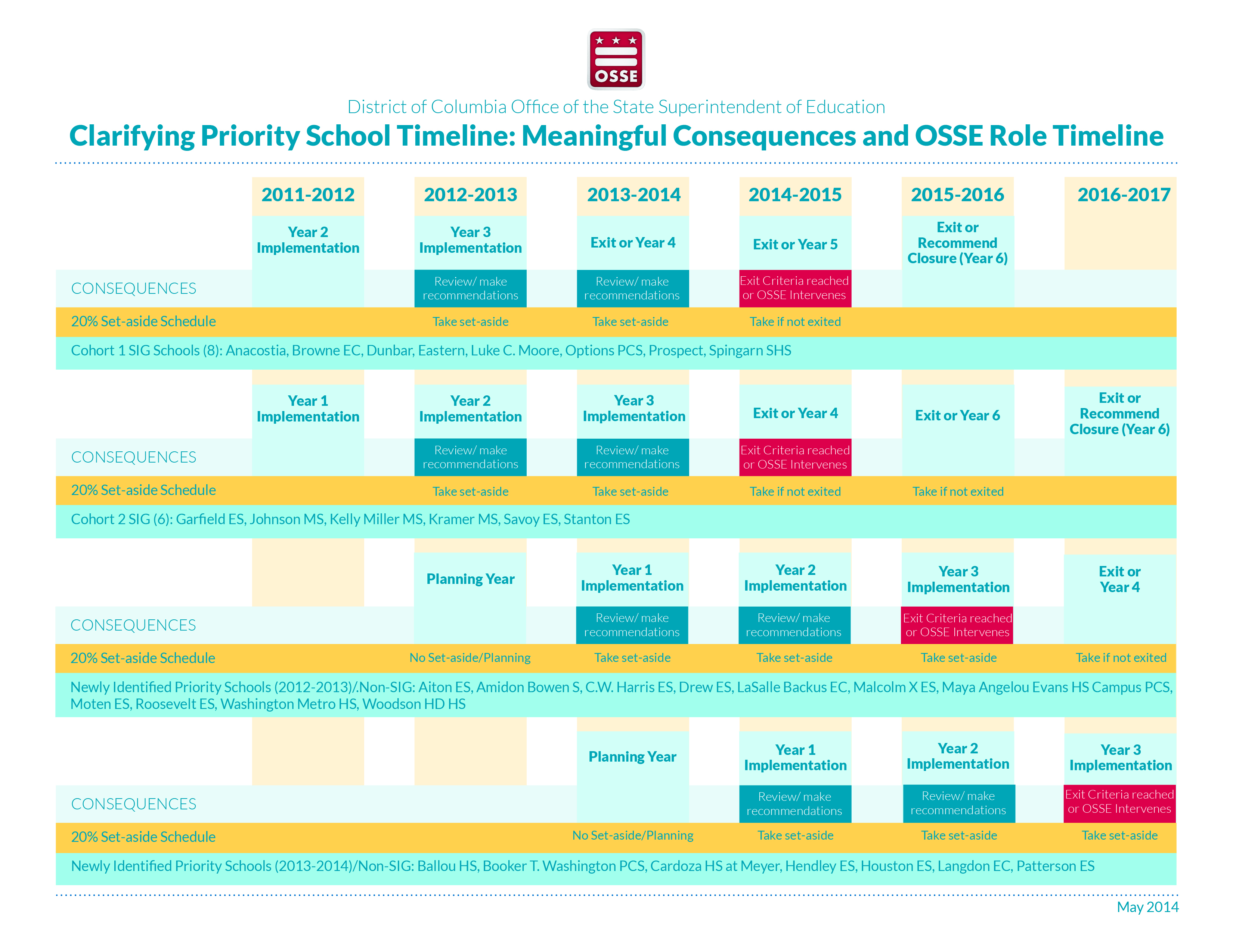 The DCPS and the PCSB have the primary responsibility for developing and implementing an improvement plan in each school identified as priority. During the first years ofbeing in priority status, the will review the DCPS and PCSB improvement plans and make recommendations that take into account the advice of the CFT as needed. The DCPS and charter LEAs will be required to reserve 20 percent of Title I funds for school-level interventions and supports for as described throughout Principle 2. Table 2.D.iii.1: DCPS, PSCB, and the DC OSSE Roles If a priority school fails to meet the exit criteria after two, the will assume approval authority of the improvement plans submitted by the DCPS and the PCSB for priority schools. The will adjust interventions including, but not limited to, the following: a restriction of the flexibility in the use of Title I funds; the requirement that Title I plans address activities that have a greater likelihood of school improvement, such as hiring a school improvement coach and forming partnerships with external organizations with evidence of effectiveness in the area of school improvement; and the implementation of other SIG requirements, such as using the Indistar tool, found at www.centerii.org/SchoolRestructuring/login.aspx, to manage the school improvement plan and activities. Indistar is the District of Columbia’s online continuous school improvement planning and monitoring tool developed by the Center on Innovation and Improvement. It allows schools to assess their implementation of indicators of effective practice, select priority objectives aligned to those indicators, plan action steps to address deficiencies related to those objectives, implement those action steps, and evaluate progress. If a  does not meet the exit criteria for three out of five years, the DC OSSE will assess the school’s likelihood of future progress and make a recommendation for closure or alternative governance based on that assessment. Summary Using the DC OSSE school accountability index, s—evidenced by low growth, low achievement, and/or low graduation rates for all students―will require support to implement their program with fidelity. The DC OSSE expects that through intensive intervention and supports more students will be ready for college and careers. To reach this goal, s must make dramatic and rapid improvements that accelerate achievement for all students, including students with disabilities and ELLs. The DC OSSE will provide LEA and school-based improvement teams  their needs, develop a plan for improvement, and implement action steps to ensure student learning improves in each .ESEA Flexibility Guidance Question - Does the SEA’s proposed timeline distribute s’ implementation of meaningful interventions aligned with the turnaround principles in a balanced way, such that there is not a concentration of these schools in the later years of the timeline? All s that were previously identified as persistently lowest-achieving schools and that are implementing SIG have already begun implementation of meaningful interventions aligned with the turnaround principles and will complete their three-year SIG interventions by the end of the 2012–13 or 2013–14 school year. Schools are required to implement the interventions for the entire length of the three-year grant period. Having learned the importance of an extended planning period, the DC OSSE will require all newly-identified priority schools to spend one school year planning for the implementation of meaningful interventions that meet the turnaround principles. Schools listed in 2.D.ii that were not previously identified as persistently lowest-achieving schools will initiate this planning in School Year (SY) 2012–13 and begin implementation of the selected model by the beginning of SY 2013–14. This means that all newly identified s  in year two of a three-year intervention model by SY 2014–15.Table 2.D.iv.1. SIG Cohorts Timeline 2011 to 2015–16This timeline aggressively targets persistently low-performing schools for intensive intervention and support by identifying schools beyond the minimum number of schools the SEA is required to identify at this time. This timeline also provides sufficient time for planning by schools, LEAs, and the DC OSSE to ensure full, effective implementation that will lead to dramatic increases in student achievement within newly identified s.ESEA Flexibility Guidance Question - Did the SEA provide criteria to determine when a school that is making significant progress in improving student achievement exits priority status? Do the SEA’s criteria ensure that schools that exit priority status have made significant progress in improving student achievement? Is the level of progress required by the criteria to exit priority status likely to result in sustained improvement in these schools? Once a school is identified as a , it will remain in the priority classification for a minimum of three years, and will be required to implement the seven turnaround principles within that three-year period of time. To exit priority status, schools must demonstrate significant progress in improving student achievement and narrowing achievement gaps by meeting all of the following targets for three years, not necessarily consecutive years, within a  five-year period:School Index Score: Exceed a school index score of 30;4-year Cohort Graduation Rate: Exceed 60 percent; andTest participation: Exceed 95 percent participation for the “all students” subgroup.At the end of each school year during the three-year implementation period, the will determine whether each priority school has made significant progress in each of these three areas and will make a summary determination of whether the school is on track to exit priority status. If a  meets the exit criteria at the end of each of the originally planned three years of implementation, then the school will exit priority status at the end of the original three-year implementation period. If, however, a school does not meet the exit criteria at the end of any year during its three-year implementation, it will be required to adjust its plan and add additional years to its overall intervention timeline until the exit criteria is achieved for three full years within a five-year period. The chart below shows several examples of exit timelines for s; “Yes” indicates that sufficient progress was made, “No” indicates that sufficient progress was not made, and “Exit” indicates that the school exited priority status at the beginning of the school year.Table 2.D.v.1. Exit Timeline for s (Example)These criteria ensure that the lowest-performing schools in the District of Columbia are held to high standards for fully and effectively implementing selected intervention models to ensure that student achievement improves significantly over time. Three full years of meeting the exit criteria indicates that the school has built a sustainable foundation for academic achievement that justifies an exit from priority status.2. E sESEA Flexibility Guidance Question - Did the SEA describe its methodology for identifying a number of low-performing schools equal to at least 10 percent of the State’s Title I schools as focus schools? If the SEA’s methodology is not based on the definition of focus schools in ESEA Flexibility (but is instead, e.g., based on school grades or ratings that take into account a number of factors), did the SEA also demonstrate that the list provided in Table 2 is consistent with the definition, per the Department’s “Demonstrating that an SEA’s Lists of Schools Meet ESEA Flexibility Definitions” guidance? ESEA Flexibility Guidance Question - Is the SEA’s methodology for identifying focus schools educationally sound and likely to ensure that schools are accountable for the performance of subgroups of students? Under its differentiated recognition, accountability, and support system, the DC OSSE will identify s based on the performance of subgroups, both internally as compared to other student groups, and externally as compared to the state average. This approach ensures that the category of s meets the required definitions for performance and progress under ESEA flexibility. Schools that meet any of the following criteria, and have not already been classified as s, will be classified as s:Disproportionate Subgroup Performance: Has a subgroup that performs disproportionately lower than the state average in any tested subject. The threshold for this category is a school subgroup index score 20 points or more below the state subgroup index score. The disproportionate subgroup index score is calculated as follows: (statewide subgroup index score in subject – school subgroup index score in subject); orWithin-School Achievement Gaps: Has the largest gap between the highest and lowest performing subgroup index scores within a subject. This is calculated by rank ordering schools based on the difference between the highest subgroup index score and the lowest subgroup index score from each tested subject.  Schools are selected from this list based on the largest difference until 10% of the schools in the District of Columbia have been identified as s; orParticipation Rate: Has a subgroup with a participation rate lower than 95 percent for two consecutive years.ESEA Flexibility Guidance Question - Did the SEA identify a number of focus schools equal to at least 10 percent of the State’s Title I schools? Did the SEA’s methodology result in the identification of focus schools that have — the largest within-school gaps between the highest-achieving subgroup or subgroups and the lowest-achieving subgroup or subgroups or, at the high school level, the largest within-school gaps in the graduation rate; ora subgroup or subgroups with low achievement or, at the high school level, a low graduation rate?Table 2.E.i.1 demonstrates that the list of schools in Table 2 is consistent with the definition for s, as identified above, under the ED’s “Demonstrating that an SEA’s Lists of Schools Meet ESEA Flexibility Definitions” guidance document. Table 2.E.i.1 Compliance with ESEA Flexibility Definitions for sESEA Flexibility Guidance Question - Did the SEA identify as focus schools all Title I-participating high schools with a graduation rate less than 60 percent over a number of years that are not identified as priority schools? There are no schools identified as focus based on the graduation rate because schools with a graduation rate lower than 60 percent for two or more consecutive years will always be identified as Priority schools in D.C. ESEA Flexibility Guidance Question - Has the SEA demonstrated that the interventions it has identified are effective at increasing student achievement in schools with similar characteristics, needs, and challenges as the schools the SEA has identified as focus schools? Has the SEA identified interventions that are appropriate for different levels of schools (elementary, middle, high) and that address different types of school needs (e.g., all students, targeted at the lowest-achieving students)?As part of its statewide network of tiered support, the DC OSSE will collaborate and coordinate with the DCPS and the PCSB in the process for supporting schools. Schools identified by the DC OSSE as s will be required to plan for selected models and interventionsbegin implementation of interventions and supports no later than days after the start of the school year. This will allow for sufficient collaborations among LEAs, schools, parents, and the school community, which have requested that the DC OSSE have a clearer oversight role. The DC OSSE will require the DCPS and the PCSB to develop a two-year improvement plan for each focus school. To assist in the development process, a school-level needs assessment or quality school review will be conducted in each focus school by a visiting review team led by the DCPS Office of School Turnaround (for DCPS schools) or the PCSB (for public charter schools) that includes staff from the DC OSSE. Information gathered from the needs assessment will inform the selection of the targeted interventions and the school’s two-year plan.  will then make recommendations taking into account the advice of the Cross-Functional Team (CFT) and provide guidance to the DCPS and PCSB around the development and implementation of its school improvement plan. The identified needs, specific interventions, and progress-monitoring goals will be included in individualized school improvement plans developed for each focus school and approved by the DCPS or the PCSB, as the charter authorizer, taking into account that schools have different quantities and qualities of need. The and CFT will review plans and make recommendations as needed; at the same time, the will monitor the effectiveness of DCPS’s and PCSB’s work using a common set of expectations. In addition, the DC OSSE will evaluate, support, and monitor school effectiveness through the DCPS and the PCSB around instructional leadership, curriculum, professional development, instruction, assessments, staff evaluation, human capital and financial/asset management. will use the CFT as explained in Section 2.A (staffed by various DC OSSE personnel from multiple divisions including school experts and external partners where appropriate) in an advisory role to ensure simultaneous and effective implementation of meaningful interventions in each focus school for a minimum of two years. LEAs will have to incorporate the focus schools’ individualized improvement plan in a Web-based tool such as Indistar (a system that enables continuous planning, implementation, monitoring, and course adjustment that empowers the DC OSSE senior staff to make recommendations about changes in practice to achieve desired results in student learning).To ensure that the can provide effective guidance and support to LEAs and schools, each improvement plan will include annual performance targets set by the DCPS and the PCSB, in consultation with schools and parents, focusing on the aspects of each school’s individual improvement plan. These ambitious and achievable performance metrics will be tailored to each school based on its data and needs assessment, and will be used by the DC OSSE in its guidance, support, and monitoring of the DCPS and the PCSB. The DCPS and schools will be allowed to use Title I reservation to support data management and reporting for the purposes of school improvement reporting. The DCPS and the PCSB will submit mid-year and end-of-year progress reports to the so that the can provide guidance and recommendations to the LEA and school. This reporting will support the DC OSSE’s oversight of school improvement. Upon submission by the LEAs of school improvement plans and performance targets for each focus school to the DC OSSE, the DC OSSE will approve the use of Title I funds based on the quality of the school’s needs analysis, intervention selection, improvement plan, and the DCPS and the PCSB capacity to implement targeted interventions.Differentiated Interventions for Subgroupss that are identified as not meeting the needs of students based on subgroup performance will be required to implement intervention strategies similar to those research-based differentiated interventions discussed in section 2.D, but which are explicitly focused on the subgroups that placed the school in focus status. School leaders, the DCPS, and the PCSB will determine specific interventions to address the needs of students with disabilities and ELLs in s. s that are identified as not meeting the needs of students with disabilities must include one or more of the following targeted intervention strategies:Align the curriculum to the CCSS;Increase collaboration among teachers;Improve use of data for differentiating instruction;Build capacity for all teachers, particularly for special education teachers to better understand the rigor of the CCSS; or Other promising strategies that differentiate interventions and are sufficient to achieve change and demonstrate progress. s identified as not meeting the needs of ELLs must include one or more of the following targeted intervention strategies that:Include research-based strategies for teaching academic English;Improve the use of native language support;Scaffold learning to meet the rigorous requirements of the CCSS;Build capacity for all teachers to learn strategies for meeting the content learning needs of ELLs and to better understand the rigorous requirements of the CCSS; or Other promising strategies that differentiate interventions and are sufficient to achieve change and demonstrate progress. To address the needs of other subgroups of students, the improvement plan must include one or more of the following intervention strategies:Build capacity for school leaders focused on instructional leadership including the collection of data and feedback mechanisms for continually improving instruction;Provide time for collaboration on the use of data to inform instruction; Use formative assessment design and data analysis to improve and differentiate instruction; Address other non-academic factors that impact student achievement, such as students’ social, emotional, and health needs by way of additional counseling, access to additional ancillary services, or other supports;Build capacity for all staff on the effective support of students with disabilities and ELLs and their families; Build capacity for all staff on the development and implementation of effective, academically-focused family and community engagement; Extend learning time before, during, and after school that is aligned to CCSS; or Other promising strategies that address the areas of deficiency that placed the school in focus status and are sufficient to achieve change and demonstrate progress. will regularly monitor the DCPS and the PCSB in the implementation and impact of interventions strategies to ensure that all schools are making progress toward increasing student achievement. The CFT will be in constant communication with the DC OSSE leadership to ensure that the agency is continually designing and providing the resources and guidance most effective to drive school improvement.SEA MonitoringThe Meaningful Consequences	To ensure meaningful consequences are implemented for s that do not make progress, the DC OSSE will hold the DCPS and the PCSB, as the charter authorizer, accountable for ensuring schools make significant progress in improving achievement and narrowing achievement gaps in each school under their jurisdiction (see Table 2.E.iii.1). Similar to the model for priority schools, the DCPS and the PCSB have the primary responsibility of developing and implementing an intervention and support plan for schools identified as focus. During the first two years of being in focus status, the will review the DCPS and the PCSB intervention and supports plans and make recommendations that take into account the advice of the CFT as needed. A reservation of 20 percent of the total Title I allocation will be required at the LEA level for school interventions and supports. Table 2.E.iii.1: DCPS, PSCB, and the DC OSSE RolesIf a  fails to meet the exit criteria after two years, the will assume approval authority of the school-level plans for interventions and supports. The DCPS and the PCSB will make adjustments to interventions including, but not limited to, the following: a restriction of the flexibility in the use of Title I funds; the suggested redirecting of Title I funds to activities that have a greater likelihood of school improvement, such as hiring a school improvement coach; forming partnerships with external organizations with evidence of effectiveness in the area of school improvement; and the implementation of other SIG requirements such as using the Indistar tool, or a comparable tool to manage the school improvement plan and activities. If a school that was identified as a  remains a  for a fourth year, the will assess the school’s likelihood of future progress and evaluate whether to recommend for closure or alternative governance.  Summarys will be held to the same fundamental goals as s for closing all achievement gaps and ensuring that all students in the District of Columbia graduate from high school college- and career-ready. To reach this goal, s must make dramatic and rapid improvements that accelerate student achievement for all students and subgroups. The interventions for s are similar to those for s. The primary difference between the two is that  interventions target the subgroup that caused the school to be identified as a . The will provide tools for LEA and school-based improvement teams to assess school and student needs, develop a plan for improvement, and implement action steps to ensure student subgroup learning improves in each ESEA Flexibility Guidance Question - Do the SEA’s criteria ensure that schools that exit focus status have made significant progress in improving student achievement and narrowing achievement gaps? Is the level of progress required by the criteria to exit focus status likely to result in sustained improvement in these schools? At the end of the school year during the two-year implementation of a school improvement plan and targeted interventions, the DC OSSE will determine whether each  has made sufficient progress to exit  status. In summary, a school will exit focus status if it meets all of the following criteria:No longer meets the definition of a  for two consecutive years:Disproportionate Subgroup Performance: Reduces the achievement gap for all subgroups to below 20 for one or more yearsWithin-school Achievement Gap Index: Reduces the within-school achievement gap so that the school would not be identified for a within-school achievement gapParticipation: Exceeds 95 percent participation for the subgroup leading to the initial identification; andIts lowest-performing subgroups have met their AMOs for two years and/or have demonstrated high growth for two consecutive years as measured by the accountability index.These criteria ensure that the lowest-performing schools in the District of Columbia are held to high standards for fully and effectively implementing selected intervention models to ensure that student achievement improves and achievement gaps decrease significantly over time. Evidence demonstrating the high standards for meeting the exit criteria indicates that the school has built a foundation for academic achievement that justifies exiting focus status. Only when this has been demonstrated will a school exit focus status.  Through collaboration with the DCPS, the PCSB, the Human Capital Task Force, the Student Growth Task Force, the Deputy Mayor of Education’s Office, and other partners, the DC OSSE will enhance the effectiveness and coherence of district systems to support school improvement. In addition, the DC OSSE will evaluate, support, and monitor schools and LEAs around instructional leadership, curriculum, professional development, instruction, assessments, staff evaluation, human capital and financial/asset management. By doing so, the DC OSSE believes that the District of Columbia’s students will show annual academic growth, raise graduation rates, and close achievement gaps, particularly with regard to students with special needs and ELLs in s.The will regularly monitor the DCPS’s and the PCSB’s implementations as well as the impact of the interventions to ensure that all schools are implementing interventions effectively and making progress toward increasing student achievement. The CFT will be in constant communication with the DC OSSE leadership to ensure that the agency is continually designing and providing the resources and guidance most effective to drive school improvement.2.F  Provide Incentives and Supports for other Title I Schools In the District of Columbia, percent of schools receive Title I funds. Therefore, the majority of incentives and interventions outlined in this section and in the preceding sections will apply to nearly all District of Columbia schools.Educators and professionals in schools are in the best position to identify and respond to student needs. Therefore, the DC OSSE seeks to maximize flexibility at the LEA and school level so that school professionals can plan and implement the most appropriate activities. The DC OSSE’s role is to provide the tools necessary for school-based teams to assess needs, develop effective Title I plans, and implement action steps to ensure that student learning improves. The DC OSSE will provide opportunities and services to all LEAs and schools based on the statewide network of tiered support. The requirements of the ESEA flexibility request align with the DC OSSE’s differentiated approach to serving schools and will yield maximum benefit to LEAs, schools, and students. Differentiated Interventions and SupportsAll schools that fail to meet the same AMO for two consecutive years and that are not already identified as riority or s will be identified as schools requiring additional support. In partnership with the DCPS and the PCSB, these schools will be required to identify and respond to the needs of their students. If a non-riority and non-ocus school misses its performance on the same AMO for two consecutive years, the LEA will be required to expand current Title I plan to describe the interventions and supports that address all students and/or subgroup(s) that missed the school AMOs. Additionally, as part of its Title I plan and Title I grant application, LEAs with schools that do not meet the same AMOs for two consecutive years must describe how the LEA will identify needs based on the school AMOs that were missed, select priority objectives and interventions aligned to those needs, plan action steps to address deficiencies related to those objectives, implement those action steps, and evaluate progress. InterventionsI and supports to address deficiencies in school-based practices may include one or more of the following Training to improve the quality of school leadership;High-quality curriculum aligned to the CCSS; Expansion of learning time before, during and after school to supplement instruction to school-selected students provided by external providers, schools, or LEAs;Assistance in the analysis and use of data; Supplemental research-based and job-embedded professional development; or Any other activity that is specifically required by an action step included in the Title I plan of  application in support of an objective provide guid for updating Title I plans and Title I grant applications at the beginning of the  school year. Each school will be evaluated based on its achievement vis-à-vis targets, implementation of the interventions and supports as described in the revised Title I plan and in the Title I grant application, and the growth of its students as measured by the new accountability system. If the LEA does not meet targets or progress in the areas that were identified in need of improvement based on the school AMOs that were missed,the will make recommendations for the use of the 20 percent reservation of Title I funds and intensify guidance, technical assistance, and monitoring. The business rules for the 20 percent reservation and use of Title I funds is described in section 2G.Additional Resources Available to All SchoolsBeginning at the end of the 2012–13 school year, the will assess, review, and make recommendations to the interventions and supports plan as it relates to the use of the Title I reservation and alignment with the overall Title I program, offer technical assistance targeted to the struggling subgroup(s), and monitor school-level progress for future academic cycles and increase technical assistance when needed.Schools will be invited and encouraged to attend regional trainings and professional development sessions designed around the DC OSSE interventions and school turnaround principles. The DC OSSE will place additional resources on the DC OSSE website for all schools to access. Online resources include, but are not limited to, webinars, online professional development courses, exemplar lessons aligned to CCSS, and toolkits. SEA Level EngagementThe engagement of the DC OSSE with LEAs is based on school classification (Table 2.F.i) and AMOs. The OSSE will use AMOs to identify schools that need support with particular subgroups and subjects, which will guide professional development offerings. The DC OSSE will use school classifications to determine levels of support that schools receive.  Priority schools will receive intensive interventions, focus schools will receive targeted interventions, and developing and rising schools will receive guided interventions. Reward schools that make progress will receive maximum flexibility in their allocate decisions around Title I and other federal funds. Many DC OSSE supports remain available to reward schools, including support around CCSS implementation and statewide professional development. Table 2.F.i. The DC OSSE Level of Engagement by School ClassificationThe DC OSSE will implement a system of incentives and interventions in all District of Columbia schools (Table 2.F.ii). Table 2.F.ii. The DC OSSE Incentives and Interventions by School ClassificationThe INI will monitor interventions and supports while working closely with the Cross-Functional team (CFT) and DC OSSE’s senior leadership to ensure that all intervention and support initiatives are tightly coordinated and effective. The executes the process and ensures that LEAs comply with critical federal regulations and quality implementation related to school improvement.LEA and School Performance ReportsThe DC OSSE’s primary way to hold LEAs and schools accountable for performance is through publicly-available, annual performance reports. Each of an LEA’s schools will be evaluated by  based on school achievement on DC CAS assessments and the growth of its students in proficiency level descriptor, information on whether the school met targets for all students and subgroups, assessment participation rates, graduation rates for high schools, and demographic information, and fiscal data. Proficiency and growth will be reported over time for English/Language Arts (ELA), math, science, and composition for all students and for each subgroup. Each of an LEA’s school will be compared to all schools in the District as well as to individual schools with similar student demographics. High-performing schools with different demographic compositions will be profiled to identify best practices. These will form the core of exemplars gathered by the DC OSSE to share with all schools, particularly those schools that may have similar demographic profiles. The DCPS and the PCSB, as the charter authorizer, will be responsible for making data available to staff, parents, and others to aid in the identification of areas in need of improvement and make recommendations for interventions and supports. They will be required to have public meetings to review the data and identify the areas that need improvement. LEAs, the DCPS, and the PCSB will also be required to address performance gaps among subgroups and to develop proposed targets for improvement using the 20 percent reservation of Title I funds. The , with input from the CFT, will annually review these goals and will provide targeted technical assistance, where necessary.Schools not classified as focus or priority status that miss their school AMOs will receive input from the CFT based on review of performance reports to identify areas for improvement, and to identify the combination of state-level services and interventions that could improve student learning. DCPS and PCSB School Reports	The DC OSSE recognizes that reports from the DCPS and the PCSB provide significant value to LEAs and schools. Both the DCPS School Scorecard and the PCSB PMF provide comprehensive information on school performance that goes beyond the data incorporated into the DC OSSE’s system of classifying schools for recognition, accountability, and support. LEAs and schools can use this information to inform a needs assessment and planning for continuous school improvement. LEAs and schools retain the autonomy and responsibility for identifying and implementing strategies and activities that will most significantly and positively affect student achievement. The DC OSSE’s work supplements the work of both the DCPS and the PCSB, which have policies in place to ensure that schools that fail to improve over a significant number of years are closed. The DC OSSE will recommend school closure where appropriate, but the DC OSSE does not have and does not seek authority to require school closure. SummaryThe statewide network of tiered recognition, accountability, and support as described in this section will improve academic achievement, increase graduation rates, and close achievement gaps. Working in partnership with the DCPS, the PCSB, and charter LEAs will be critical to the successful implementation of the new accountability system. 2.G Build SEA, LEA, and School Capacity to Improve Student LearningBuilding capacity in the SEA, LEAs, and schools is critical for increasing student achievement, improving graduation rates, and closing achievement gaps. Throughout this document, examples of how the DC OSSE as the SEA, the DCPS, the PCSB as the charter authorizer, and charter LEAs will support the work already underway as part of Race to the Top (RTTT) and will be further enhanced to meet the requirements of Common Core State Standards (CCSS) implementation; differentiated recognition, accountability, and support system; and increased teacher effectiveness.As part of its SEA responsibilities, the DC OSSE will build capacity at the LEA and school level by:Providing guidance, technical assistance/support, and opportunities to participate in state-level trainings on CCSS implementation and on anchor papers and other assessment preparation; Developing and implementing statewide guidelines for teacher and leader evaluation systems; Making information available that helps in the understanding the state-level differentiated recognition, accountability, and support system; Leveraging federal resources (Title I, SIG, Title II, Title III, and other federal) to maximize coordination and academic achievement; Developing websites and publications that help teachers align instruction to the common core and share exemplary lessons; Providing high-quality data on DC CAS aligned to CCSS; Connecting schools struggling with external partners to ensure that students reap the maximum benefit from CCSS; andThe DC OSSE is committed to increasing academic achievement, closing achievement gaps and ensuring that all students in DC graduate from high school college- and career-ready. ESEA Flexibility Guidance Question - Is the SEA’s process for ensuring sufficient support for implementation of interventions in priority schools, focus schools, and other Title I schools under the SEA’s differentiated recognition, accountability, and support system (including through leveraging funds the LEA was previously required to reserve under ESEA section 1116(b)(10), SIG funds, and other Federal funds, as permitted, along with State and local resources) likely to result in successful implementation of such interventions and improved student achievement?Building DC OSSE CapacityAs described in Section 2.A, the Division of Elementary and Secondary Education (ELSEC) within the DC OSSE will create a statewide network of tiered recognition, accountability, and support to maximize resources both within and outside of the agency.  establish the Cross-Functional team (CFT) that will partner and assist LEAs and schools with needs assessment, coordination, and development of federal grants programs, and use of federal funds. The will concentrate primarily on riority and s, and will be committed solely to driving capacity for the DC OSSE to deliver support to LEAs to improve student outcomes. The CFT will include experts from across multiple domains within the DC OSSE and external experts as appropriate. The CFT will participate along with the DCPS and the PCSB in reviews of under-performing schools, assist in diagnosing the causes of schools’ challenges, and provide the support and interventions required for meaningful and lasting improvement. CCSS and Educator Evaluation SupportsTo build the capacity of LEAs, the DC OSSE will prioritize support in two critical areas: CCSS and teacher/leader evaluation.The District of Columbia believes that the adoption and effective implementation of the CCSS will develop college- and career-ready learners. Due to the District of Columbia’s small size and geographic footprint, the DC OSSE can comprehensively implement the standards sooner than most states and begin transitioning to aligned assessments. The DC OSSE aims to reach all teachers through state-level support and professional development.To reach the District of Columbia’s teachers of special education students, the Division of Specialized Education Training and Technical Assistance unit, in collaboration with other divisions within the DC OSSE, provides core professional development, training, and technical assistance to all LEAs in the District. The core professional development program provides high-quality, evidenced-based training to all DC educators with a specific focus on improving the educational outcomes for students with disabilities. The DC OSSE will help LEAs develop more rigorous teacher and leader evaluation and support systems by providing standards, guidance, and technical assistance. To advance this work, the DC OSSE has formed a teacher effectiveness team that will provide exemplars, technical assistance, and training to LEAs.  The team will coordinate peer reviews of proposed LEA teacher and principal evaluation systems and other intra-district collaboration. Principle 3 of this flexibility request provides additional information on educator evaluation systems.Monitoring of and Technical Assistance for Schools As discussed throughout Principle 2, the will monitor, provide technical assistance to, support, and hold LEAs accountable for interventions in priority and s and other classified schools by first increasing the amount of actionable information on student achievement available to schools, districts, and the public. The new structure within the DC OSSE will also provide improved supports and foster new, high-quality education models so students attending the lowest-performing schools have improved options. The DC OSSE’s CFT will be responsible for supporting LEAs and focus and s. Finally, the DC OSSE will use other federal resources, where appropriate, to provide supports and interventions to priority and s. Title I FundsFunds that were previously reserved under ESEA section 1116(b)(10) will be leveraged to support the implementation of interventions in schools identified as ocus or riority, as described throughout Principle 2. LEA must demonstrate that resources have been allocated to support the interventions described  Other Federal FundsFor s, LEAs may  School Improvement Grant (SIG) funding to support the implementation of SIG models . Additionally, the DC OSSE will make available other federal funds including Title I 1003(a), Title II, Title III, and funds from the Scholarships for Opportunities and Results (SOAR) Act to support school improvement. ESEA Flexibility Guidance Question - Is the SEA’s process for holding LEAs accountable for improving school and student performance, particularly for turning around their priority schools, likely to improve LEA capacity to support school improvement?The success of this ESEA flexibility request and its implementation is founded on the belief that the DC OSSE plays both an oversight role as it relates to the statewide differentiated recognition, accountability, and support system, and a supportive role to LEAs and schools. For this reason, the DC OSSE believes in LEA flexibility, within the boundaries set by statute and regulations therein, in implementation of Title I programs and the use Title I funds. For this proposal to be successful, a strong belief in accountability is necessary to improve academic achievement and move students toward college- and career-readiness. As noted above, the PCSB and the DCPS have accountability systems that play a key role in statewide improvement, but they are not included in the waiver as they are not commitments of the SEA. A description of their accountability systems is included in this request as an attachment.LEA AccountabilityAs part of its SEA responsibilities, the DC OSSE will report AMOs at the LEA level on an annual LEA report card. For AMO purposes, the LEA-level report card will include AMOs for the DCPS as an LEA (inclusive of all DCPS schools) and for each charter LEA. Any LEA that fails to meet the same LEA-level AMO for two consecutive years will be identified as an LEA requiring additional support. These LEAs will be required to identify low-performing student groups and implement targeted interventions that respond to the needs of those students, and to expand their current LEA Title I plan to describe the interventions and supports that address all students and/or subgroup(s) that missed the LEA AMOs. Additionally, as part of their Title I plans and applications, LEAs that miss the same AMOs for two consecutive years must describehow the LEA will needs based on the LEA AMOs that were missed, select priority objectives and interventions aligned to those needs, plan action steps to address deficiencies related to those objectives, implement those action steps, and evaluate progress. The LEAs will additionally be required to a reasonable and necessary amount of Title I funds to implement interventions and supports described in the revised Title I plans to improve student achievement on the LEA AMOs that were missed. Interventions and supports to address deficiencies in LEA-Level practices may include one or more of the following options:Focusing on learning and achievement that includes continuously guiding site-based leadership through performance management and addressing barriers to education goals;Recruiting, supporting, and retaining highly-effective staff to build capacity and meet organizational expectations;Guiding the implementation of curriculum, instruction, and assessment that align to CCSS;Using data for planning and accountability, and distributing results to inform decision-making;Engaging families and the community to promote positive student achievement and behavior;Addressing physical, social, and emotional needs of students to ensure safe and supportive learning environments;Ensuring equity and adequacy of fiscal and human resources to meet school and student needs; or Other strategies that are specifically required by an action step included in the Title I plan or Title I grant application in support of an objective.The DC OSSE  will provide guidelines for updating LEA Title I plans and Title I grant applications at the beginning of the 2012–13 school year. The DC OSSE Office of Data Management (ODM)—through the Statewide Longitudinal Education Data System (SLED) —will provide LEAs with a variety of data elements that can help guide instructional improvement. The ODM will provide LEAs with access to more comprehensive information on all state assessments, college attainment data, and college-readiness assessments. Over time, ODM will provide technical assistance to LEAs on how to better understand and make effective use of this data. In addition to LEA level report cards, DC OSSE will issue a report card that includes overall performance of all charter LEAs based on subgroup and “all students” AMOs to gauge student performance and support the monitoring of the PCSB’s roles and responsibilities with regard to Title I accountability. SEA Monitoring of LEA ProgressEach LEA will be evaluated based on its achievement vis-à-vis targets, implementation of the interventions and supports as described in the revised Title I plan and in the , and the growth of its students as measured by the accountability system. For charter LEAs, the  will work with the PCSB to ensure that appropriate oversight of interventions and supports, and monitoring of progress takes place. Combined with the activities embedded in the statewide network of tiered support described throughout Principle 2, LEA progress will be monitored on a bi-annual basis by collecting information to gauge implementation of interventions and supports that address the LEA AMOs that were missed. If the LEA does not meet targets or progress in the areas that were identified in need of improvement based on the LEA AMOs that were missed, the will make recommendations with input from the CFT for the use of Title I funds and intensify guidance, technical assistance, and monitoring. ESEA Flexibility Guidance Question - Did the SEA describe a process for the rigorous review and approval of any external providers used by the SEA and its LEAs to support the implementation of interventions in priority and focus schools that is likely to result in the identification of high-quality partners with experience and expertise applicable to the needs of the school, including specific subgroup needs? The DC OSSE will provide LEAs with information regarding effective external turnaround service providers by the start of SY 2012-13. The DC OSSE will inventory its vendor database to compile a list of external partners that have a record of effectiveness in providing services to schools based on provision of research-based effectiveness models that have the greatest likelihood of increasing student academic achievement, alignment of services to needs of schools and LEAs, and timeliness of service delivery. To ensure that external providers used by LEAs have been rigorously reviewed and approved, the DC OSSE will collect information regarding effectiveness of external turnaround service providers by developing and implementing a performance matrix that takes into account the selection criteria listed above. This information will be made available to LEAs and schools as part of the DC OSSE’s annual publication of school turnaround performance reports. External service providers that do not show a record of effectiveness will be given a probationary period not to exceed the next bi-annual review session to demonstrate effectiveness. SummaryThe District’s proposed statewide system of recognition, accountability, and support will address the broad spectrum of needs in the District of Columbia. The tiered accountability system envisioned in this application capitalizes on the roles and responsibilities of the SEA and the LEAs for school accountability. All of these efforts combined are specifically focused on enhancing performance to improve academic achievement, increase graduation rates, and achieving mastery in the CCSS without creating unnecessary and counterproductive burdens on schools.3.A Develop and Adopt Guidelines for Local Teacher and Principal Evaluation and Support Systems Option A If the SEA has not already developed and adopted all of the guidelines consistent with Principle 3, provide:the SEA’s plan to develop and adopt guidelines for local teacher and principal evaluation and support systems by the end of the 2011–2012 school year;a description of the process the SEA will use to involve teachers and principals in the development of these guidelines; andan assurance that the SEA will submit to the Department a copy of the guidelines that it will adopt by the end of the 2011–2012 school year (see Assurance 14).Option B If the SEA has developed and adopted all of the guidelines consistent with Principle 3, provide:a copy of the guidelines the SEA has adopted (Attachment 10) and an explanation of how these guidelines are likely to lead to the development of evaluation and support systems that improve student achievement and the quality of instruction for students;evidence of the adoption of the guidelines (Attachment 11); and a description of the process the SEA used to involve teachers and principals in the development of these guidelines. Students come first, and the most effective way to improve student learning is to provide them with the most effective professionals, teachers, and school leaders. Effective teachers and school leaders have the skills and knowledge to remove barriers to education and provide the necessary support to maximize students’ classroom experiences. Effective school leaders and teachers are those who are best qualified to provide solutions and to improve student outcomes.The DC OSSE’s theory of action with respect to supporting teachers and leaders is that providing exemplary standards, guidance, and technical assistance will help LEAs develop more rigorous teacher and leader evaluation and support systems. Rigorous and meaningful evaluation systems will help improve instructional practices, resulting in increased teacher and leader effectiveness, greater student achievement, and higher graduation rates. Therefore, the DC OSSE’s role is to develop policies that allow for local flexibility, provide guidance, disseminate best practices, and ensure effective monitoring by the charter authorizer to ensure that charter LEAs meet state and federal guidelines. The state evaluation guidelines and monitoring by the DC OSSE will ensure that teachers and leaders are prominently involved in the development of LEAs’ new evaluation systems. The DC OSSErecognizes the need for buy-in for the new systems, while understanding the importance of developing meaningful and valid measures that will help the recipients of the evaluations improve instructional practices.The DC OSSE is in a unique position to allow for local flexibility with respect to teacher and principal evaluation systems due to the variety existing in the District’s educational landscape.  OSSE currently oversees 54 LEAs: one large traditional, school district LEA (DCPS) and 53 charter school LEAs.  The DCPS and several of the charter LEAs have already implemented teacher and principal evaluation systems as a result of the DC OSSE’s successful Race to the Top (RTTT) application.  As described more fully below, each RTTT LEA has a memorandum of understanding (MOU) with the DC OSSE describing how the LEA will meet the RTTT requirements around teacher/principal evaluations.  While there is considerable overlap between RTTT requirements and Principle 3 of ESEA flexibility, Principle 3 has three four particular requirements that are not found in RTTT.  The DC OSSE will leverage the work that has already been done by enacting statewide guidelines for teacher/principal evaluations that include both RTTT requirements and the three four additional Principle 3 requirements.  Accordingly, the DC OSSE has selected option A for this ESEA flexibility request.With respect to public charter schools, the DC School Reform Act of 1995 provides charter schools with autonomy over personnel, including evaluation systems, hiring, and firing.  ESEA likewise recognizes the autonomy of charter schools by allowing charter schools to adhere to the requirements of the State charter laws for the purposes of employing “highly-qualified teachers.”  According to the ED’s ESEA Flexibility Frequently Asked Questions, if the SEA can demonstrate to the ED that all charter schools in the state are held to a high standard of accountability through a strong charter school authorizer system (consistent with the Department’s Charter Schools Program (CSP) assurances for SEA grantees), the SEA may allow its charter schools to develop and implement evaluation and support systems that meet all of the elements of Principle 3 but that do not necessarily adhere specifically to the SEA’s guidelines.  Pursuant to a determination of the CSP Director at the U.S. Department of Education dated February 3, 2012, the PCSB is in compliance with assurances 3A and 3B of CSP.  This means that the District is considered to have a strong charter school authorizer system.  OSSE will, therefore, allow District public charter schools the flexibility to develop and implement evaluation and support systems that meet all of the elements of Principle 3, but that do not necessarily adhere to the DC OSSE-developed guidelines.  Charter schools that already participate in RTTT will still be required to comply with those requirements as well as using their flexibility to fully implement the extra requirements of Principle 3 that are not covered by RTTT.  The PCSB will ensure that the systems developed by charter schools meet the minimum requirements of Principle 3. Table 3.A.1 below illustrates the types of LEAs and differences in the application of teacher and leader evaluation system requirements. LEAs are grouped into four categories, depending on their involvement in in either RTTT and/or Title I. Table 3.A.1: Categorization of Types of LEAs for Teacher and Leader Evaluation RequirementsCategory A—LEAs have developed teacher and principal evaluation systems that comply with RTTT. All DCPS schools participate in RTTT, and so all DCPS schools fall under this category. DCPS schools will need to ensure their systems comply with the statewide guidelines and amend them if necessary, which cover RTTT and Principle 3. Charter schools will need to amend their systems to comply with the aspects of Principle 3 that are not currently part of their RTTT-compliant teacher/principal evaluation systems. Charter schools have flexibility in how to implement Principle 3 and are not required to comply with the statewide guidelines.Category B—All of the schools in this category are charter schools. These schools will have the flexibility to develop teacher/principal evaluation systems that meet the requirements of Principle 3, but will not be required to comply with the statewide guidelines developed by the DC OSSE.Category C—All of the schools in this category are charter schools. These schools currently participate in RTTT and so have implemented teacher/leader evaluation systems that comply with RTTT requirements. These schools will not be required to amend their systems to address the requirements of Principle 3 that are not already addressed by RTTT. This is because these schools do not receive any Title I funds.Category D—All of the schools in this category are charter schools. These schools do not participate in RTTT and do not receive Title I funds. As a result, these schools are not required to implement teacher/principal evaluation systems. These schools will be encouraged to voluntarily adopt evaluation systems that address Principle 3.To support the implementation of high-quality teacher and leader evaluation systems, the DC OSSE will work closely with LEAs, schools, and other education partners. Specifically, the DC OSSE will develop state evaluation guidelines, develop voluntary professional standards for teachers and leaders, identify exemplary evaluation systems, and provide technical assistance around research and best practices.  The DC OSSE will provide training and support for LEAs as they develop their systems, as detailed in the next section of this document, between October 2012 and March 2013. Schools will develop evaluation systems that meet the applicable requirements and will pilot these systems for one year before full implementation.  The evaluation system developed by the DCPS will be approved by OSSE, while charter school systems will be approved by the PCSB. In this ESEA flexibility request application, the DC OSSE requests that the schools with appropriate evaluation systems be exempt from various highly qualified requirements under NCLB. Schools that have developed and implemented appropriate evaluation systems will no longer need to develop highly qualified teacher (HQT) improvement plans or set aside specific funds to ensure its teachers are highly qualified. However, the expectation remains that schools will continue to ensure teachers are highly qualified. The DC OSSE will shift from providing technical assistance to LEAs in developing and implementing their HQT improvement plans to developing and implementing high-quality teacher and leader evaluation systems. ESEA Flexibility Guidance Question - Are the SEA’s guidelines likely to result in support for all teachers, including teachers who are specialists working with students with disabilities and English Learners and general classroom teachers with these students in their classrooms that will enable them to improve their instructional practice? Building on Race to the Top (RTTT)Increasing teacher and leader effectiveness was a primary goal of the District of Columbia’s successful RTTT application. The District of Columbia understands that effective teachers and leaders are the foundation for a high-performing educational system. One of RTTT’s primary strategies for increasing teacher and leader effectiveness is to improve the quality and rigor of educator evaluation systems. These systems should provide teachers and leaders with clear expectations, create a common vision of effective instruction for all students, including English language learners (ELLs) and students with disabilities, offer meaningful feedback about how to improve practice, and inform teacher and leader professional development needs. RTTT staff worked with the Human Capital Task Force to develop evaluation requirements with a goal to improve instructional practice in RTTT-participating schools. The Human Capital Task Force consists of representatives from RTTT schools that work on human capital issues. As noted above, of OSSE’s 54 LEAs, 30 are participating in RTTT. RTTT LEAs comprise about 57 percent of the District’s LEAs, and these LEAs enroll approximately 90 percent of the District’s students. In its successful RTTT application, the DC OSSE required every LEA to develop a rigorous teacher and leader evaluation system that incorporates student outcomes, includes multiple measures of performance, provides teachers with timely and constructive feedback, and is used to inform human capital decisions. The DC OSSE will modify these requirements further to address the ED’s guidelines for teacher and leader evaluation systems, and this set of guidelines will govern all RTTT LEAs in the District of Columbia. Table 3.A.2 below describes the requirements that are met by the RTTT evaluation requirements and those that will need to be added.Each RTTT LEA has an MOU with the DC OSSE committing the LEA to meet the SEA’s RTTTteacher and principal evaluation requirements. While there is considerable overlap between RTTT and Principle 3 of ESEA flexibility, Principle 3 includes four additional elements not found in RTTT. Specifically, the requirements that are not currently addressed in the RTTT Teacher and Leader Evaluation requirements are the following:Ensuring the validity of measures; Providing student achievement or growth measures for all teachers and leaders; Including teachers and principals in reviewing and revising evaluation systems; and Providing training to teachers, evaluators, and other school staff on evaluation systems, including working towards inter-rater reliability RTTT LEAs will only have to meet the new requirements that were not already included in the RTTT Teacher and Leader Evaluation requirements. For DCPS schools, this will mean ensuring their evaluation systems comply with the statewide guidelines and amending them if necessary. For charter schools that participate in RTTT this will mean amending their systems to address the additional requirements of Principle 3, but not necessarily to address them in the manner recommended by the DC OSSE in statewide guidelines. These schools may apply to the DC OSSE for a waiver to differentiate student achievement and growth measures if they would like to use measures in addition to the DC Value Added model for teachers in tested grades and subjects. Charter schools that do not receive Title I funds and do not participate in RTTT will be encouraged by OSSE and PCSB to adopt voluntary standards that comply with the requirements of Principle 3.Table 3.A.2: RTTT Requirements for Evaluation and Support System That Meet ESEA Flexibility Requirements and Those That Will Be Added to the New State GuidelinesModifying State RequirementsAs noted above, in developing guidelines for compliance with new evaluation and support system requirements under Principle 3, the DC OSSE will build on the RTTT evaluation requirements to address the ED’s ESEA flexibility requirements and to reflect lessons learned from the first year of implementation of the requirements. These guidelines will ensure that the District of Columbia’s new evaluation systems offer reliable, valid, and complete data to inform personnel decisions. They also provide leaders and managers with information and tools to offer support to teachers and create opportunities for them to pursue professional development and growth.To have the guidelines in place by June 25, 2012, the DC OSSE will take the following steps:Step 1: The DC OSSE will revise the RTTT guidelines to meet the ED’s requirements in starting June 4, 2012 for schools receiving Title I funds. Step 2: Title I Committee of Practitioners will review and comment on the guidelines by e- mail the week of June 11, 2012. Step 3: The DC OSSE will hold a conference call with school post the guidelines on the OSSE web site and share them with LEA leaders to get feedback on the from all LEAs the week of June 11, 2012. Step 4: The DC OSSE will get feedback from the Human Capital Task Force on June 15, 2012. Step 5: The DC OSSE will revise and finalize the guidelines and submit the guidelines to the ED by June 25, 2012. theOther RTTT Initiatives that Support Teacher and Leader EffectivenessAdditional RTTT initiatives that align with the goal of increasing teacher and leader effectiveness include the Charter School Teacher Pipelines Grant and the Teacher Preparation Scorecard. The DC OSSE’s Charter School Teacher Pipelines Grant supports the development or expansion of teacher residency programs that recruit, train, evaluate, and place highly effective teachers into both traditional and charter public schools in the District of Columbia. This is a competitive grant that is part of the RTTT grant program. The Teacher Preparation Scorecard is intended to evaluate teacher preparation programs in the District of Columbia using a number of performance indicators, including evaluation data, which will measure program completers’ impact on student achievement. The Teacher Preparation Scorecard is also a project that is part of the RTTT program.Finally, another competitive grant that is part of RTTT, the Professional Learning Communities of Effectiveness grant, focuses on developing professional learning communities that work together to address an educational challenge. Last year, a grant was awarded to a consortium of LEAs led by E. L. Haynes Public Charter School, a high-performing local charter school, to develop an online library of video lessons aligned to the CCSS. In addition, the DC OSSE’s Educator Licensure and Accreditation unit plans to incorporate CCSS components in its elementary, English, and mathematics licensure requirements as the unit revamps it state accreditation and licensure requirements in coordination with the signing of a renewed state partnership agreement with the Council for the Accreditation of Educator Preparation (formerly NCATE). The DC OSSE anticipates completing this work by the end of the 2012–13 school year.ESEA Flexibility Guidance Question - Does the SEA have a process for ensuring that all measures that are included in determining performance levels are valid measures, meaning measures that are clearly related to increasing student academic achievement and school performance, and are implemented in a consistent and high-quality manner across schools within an LEA?For grades and subjects in which assessments are required under ESEA section 1111(b)(3), does the SEA define a statewide approach for measuring student growth on these assessments?For grades and subjects in which assessments are not required under ESEA section 1111(b)(3), does the SEA either specify the measures of student growth that LEAs must use or select from or plan to provide guidance to LEAs on what measures of student growth are appropriate, and establish a system for ensuring that LEAs will use valid measures?Evaluation systems submitted by RTTT LEAs will have to meet the following new criteria:Ensuring validity of measures: The DC OSSE will analyze the relationship between student achievement and teacher and leader evaluation ratings for RTTT LEAs by analyzing the correlation between teacher and leader evaluation ratings and student growth and proficiency in a school. PCSB will conduct validity analyses for non-RTTT charter LEAs and DCPS will continue to conduct this analysis for its schools. The DC OSSE will also provide exemplars of valid observation rubrics that LEAs can choose to adopt. Training for teachers, leaders, and evaluators: RTTT LEAs will be required to provide training to all of their evaluators and develop plans to work toward inter-rater reliability among evaluators within the LEA. Student growth measures: DCPS schools will be required to include a measure of student achievement as 50 percent of teacher evaluations in tested grades and subjects. Specifically, DCPS schools will be required to include a growth measure based on the DC CAS for at least 30 percent of the evaluation rating and may select another measure of achievement or growth for up to 20 percent of the evaluation rating. Schools will be required to include a measure of student growth as a significant component of principal evaluations. DCPS will have to explain how their student growth measures are consistent with their school mission, values, and goals. Charter RTTT LEAs will still be required to use the District of Columbia value-added model as 50 percent of the evaluation rating for teachers in tested grades and subjects unless they receive a student achievement waiver from the DC OSSE. For DCPS teachers in non-tested grades and subjects in grades K–12, schools will be required to select a measure of growth that will account for at least 15 percent of the evaluation rating. Charter RTTT LEAs will have flexibility in the weights assigned to student growth measures within teacher evaluation systems for teachers in non-tested grades and subjects.  The DC OSSE will provide guidance and technical assistance to LEAs in using achievement measures within teacher evaluations. Include teachers and principals in reviewing and revising evaluation systems: Schools will be required to describe how they include teachers and principals in reviewing and revising teacher and principal evaluation systems and making revisions as needed. ESEA Flexibility Guidance Question - Does the SEA incorporate student growth into its performance-level definitions with sufficient weighting to ensure that performance levels will differentiate among teachers and principals who have made significantly different contributions to student growth or closing achievement gaps?Student Growth in Teacher and Leader Evaluation GuidelinesTo meet the requirements of ESEA flexibility, all schools receiving Title I funds will have to incorporate student growth into teacher and leader evaluations. For school leaders in DCPS, student growth will have to be a significant component of an evaluation system consisting of multiple components. DCPS will have to explain how their student growth measures are consistent with their school mission, values, and goals. Evaluating school leadership is different than evaluating teacher effectiveness.The District would like to take advantage of the expertise of principal managers who will consider multiple components in making human capital decisions about principals. Moreover, most LEAs make decisions about re-appointing principals before student achievement data is available. Therefore, DCPS will use the ratings on the other components of the evaluation system to make re-appointment decisions and use historical student achievement data as part of that decision as well. Finally, different weights may be appropriate for principals of schools serving different grade levels.For DCPS teachers in tested grades and subjects, 50 percent will be based on student achievement. Specifically, at least 30 percent will have to be a growth measure based on the DC CAS, and at least 15 percent will have to be an achievement or growth measure determined by the LEA. For DCPS teachers in non-DC CAS grades and subjects, at least 15 percent will have to be based on an LEA-determined measure of student achievement or growth.Stakeholders were concerned about the ability of LEAs to identify student growth measures for teachers in non-tested grades and subjects. Therefore, the DC OSSE has broadened its definition of student growth measures from student growth only to allow for both measures of growth and achievement for teachers in non -tested grades and subjects. Moreover, the DC OSSE has hired a contractor to provide support to LEAs in using student achievement measures within teacher and leader evaluations.The reason for the different weights for teachers in tested versus non tested grades and subjects is that student achievement is much harder to measure when there aren’t standardized assessments, and therefore it should be used judiciously in evaluating teachers. Charter LEAs that participate in RTTT will need to provide evidence to the Public Charter School Board that they have amended their RTTT teacher/principal evaluation systems to address the four additional components of Principle 3. These schools will be required to comply with both RTTT and Principle 3. Charter LEAs that do not participate in RTTT will have the flexibility to develop their own methods for incorporating student growth into their teacher and leader evaluations that comply solely with the requirements of Principle 3.For context, DCPS uses Teacher-Assessed Student Achievement Data (TAS) to measure student achievement in the non-tested grades. Essentially, this a process by which principals and teachers set a goal for student achievement at the beginning of the year, identify an assessment to measure that goal, and then track progress throughout the year. At the end of the year, teachers receive a score from their principal on the data that they present. While TAS is a meaningful measure of student achievement that allows teachers to capture student growth not reflected on the DC CAS, TAS student achievement goals and assessments are not standardized or administered securely. For this reason, DCPS initially assigned a 10 percent weight to the TAS component. They have now implemented TAS for three years and have made improvements each year.The student growth requirements are slightly different for RTTT LEAs. RTTT LEAs must use the value-added model (DC CAS) as 50 percent of the evaluation rating for teachers in tested grades and subjects unless they receive a student achievement waiver from the DC OSSE. If their waiver is approved, the school must use the value-added model as at least 30 percent of the evaluation rating and can propose other measures of achievement for the remaining percentage to equal 50 percent. The DC OSSE will encourage all LEAs to consider how their evaluation systems are aligned with the CCSS by providing guidance, technical support, and training in thinking through this alignment.ESEA Flexibility Guidance Question - Will the SEA’s guidelines ensure that evaluations occur with a frequency sufficient to ensure that feedback is provided in a timely manner to inform effective practice? ESEA Flexibility Guidance Question - Will it [student growth] be used to inform personnel decisions?OSSE’s Teacher and Principal Evaluation Requirements oblige that DCPS ensure teachers receive continuous and constructive feedback, since this feedback is critical to improving instructional practice. For charter LEAs’ teacher and principal evaluation systems, PCSB will review and provide feedback to ensure the requirements of Principle 3 are met. In addition to providing specific feedback, LEAs must ensure that schools provide targeted professional development based on evaluation findings to ensure that professional development focuses on the needs of educators in their schools. LEAs will gauge educator performance using a variety of measures to provide a holistic picture of educator performance. Finally, evaluation results are only meaningful if they are used to improve teacher practice and to inform personnel decisions. LEAs must ensure that schools use these results to inform personnel decisions, such as those about compensation, retention, and promotion.Current Evaluation Systems in the District of ColumbiaRTTT LEAs have developed a variety of unique evaluation models that meet RTTT requirements. With the exception of one charter school LEA participating in RTTT, every RTTT LEA has developed an evaluation system that is rigorous and meets the unique needs of the LEA. The DCPS’s IMPACT evaluation system is one of the more established systems and has received national attention from researchers, policymakers, and practitioners. KIPP DC provides another model of a rigorous evaluation system that also provides continuous feedback and support to teachers. Below is a description of both of these systems. These examples demonstrate how the District of Columbia can support a variety of evaluation models that are unique yet effective.District of Columbia Public Schools: IMPACT is the District of Columbia Public Schools’ system for assessing the performance of teachers and other school-based staff. IMPACT ratings for teachers are based on the following elements:Student Achievement: The DCPS believes that a teacher’s most important responsibility is to ensure that her or his students learn and grow. For this reason, educators are held accountable for the growth their students make on the DC CAS or on other assessments if they do not teach a DC CAS grade or subject. Instructional Expertise: This is assessed through up to five formal observations each year: three by teachers’ administrators and two by independent, expert practitioners called master educators. Feedback and guidance for growth are provided in post-observation conferences. Collaboration: Education is very much a team effort. IMPACT factors in collaboration by measuring the extent to which educators work together. Professionalism: Teachers are also held accountable for key professional requirements, including following all school policies and procedures and interacting with colleagues, students, families, and community members in a respectful manner. KIPP DC: KIPP DC has a system for evaluating teachers and supporting them in their professional growth through observation, coaching, and feedback. Teachers are evaluated on the basis of the following elements:Student Achievement (50 percent): This component includes value-added results for teachers in DC CAS tested grades and subjects and other measures of student achievement for other teachers.School Outcomes Survey (5 percent): KIPP DC administers a survey that assesses leading indicators of school health to students, parents, and faculty. These indicators assess school culture and climate and teaching and learning.Teacher Performance on the Competency Model (35 percent): KIPP DC has a rubric that assesses teachers’ performance on six competencies: Planning, Teaching (instruction and delivery), Managing (behavior, culture, and systems), Assessing, Leadership and Professionalism, and Beliefs and Character.School-Wide Achievement (10 percent): All teachers are evaluated in part based on school-wide performance on the DC CAS and another standardized measure of school-wide performance. Guidance and Technical Assistance The DC OSSE will provide and facilitate technical assistance to LEAs and schools as they develop and implement evaluation and support systems. To ensure alignment with the CCSS, the DC OSSE will provide guidance and technical assistance in aligning the CCSS with teacher and principal evaluation systems and in evaluating teachers of ELLs and students with disabilities. The DC OSSE can use discretionary grant funds to provide technical assistance from national providers to LEAs in developing their systems. Identifying exemplary evaluation systems is critical to this process. To that end, the DC OSSE will identify exemplary evaluation systems that national organizations have determined are research-based and have evidence of validity during the winter of 2013. These exemplars will provide guidance to LEAs in developing or modifying their evaluation systems.The DC OSSE will also develop a webpage that will be the source of information about teacher and principal evaluation requirements, standards, and evaluation systems during the winter of 2013. The webpage will include the DC OSSE policies, information about best practices, and presentation materials that LEAs and schools can use in their communications with teachers and principals. The DC OSSE will also create forums for LEAs and schools to share information about their challenges and successes in implementing teacher and principal evaluation systems.ESEA Flexibility Guidance Question - Are the SEA’s guidelines likely to result in differentiated professional development that meets the needs of teachers?Professional DevelopmentThe DC OSSE will provide professional development opportunities to support LEAs and schools in developing and implementing teacher and principal evaluation systems. During the 2012–13 school year, the DC OSSE will offer professional development sessions to LEAs on designing effective teacher evaluation systems. These sessions will focus on topics such as the components of effective evaluation systems, how to conduct observations and provide useful feedback, and how to ensure inter-rater reliability. Professional development sessions will also focus specifically on how teachers of special education students and ELLs could be evaluated. Since LEAs will develop their own systems, they will be responsible for providing training on the systems themselves.The DC OSSE will also continue to provide high-quality professional development offerings to teachers and principals throughout the District to help them effectively implement the CCSS and address areas of need identified through evaluations. The Office of Training and Technical Assistance Unit offers a variety of professional learning experiences for special and general educators that focus on the following areas:Compliance with federal and local requirements for special education and related services;Effective pedagogy and rigorous curriculum, including alignment to the CCSS;Implementation of differentiated instruction and behavioral support; andAppropriate use of accommodations, modifications, and assistive technologies.In addition, there are several ways the DC OSSE will support LEAs’ and schools’ efforts to implement the CCSS and to infuse the CCSS into classroom teaching and evaluations. For example, the DC OSSE will provide professional development to LEAs and schools in assessing the quality and complexity of texts teachers are teaching and their ability to help students respond to text-based questions and write evidence-based responses. The DC OSSE will also assist LEAs and schools with infusing the CCSS in teacher evaluation systems by taking the following steps:Providing professional development around interpretation of the CCSS;Developing a voluntary competency exam that LEAs and teacher and principal preparation programs can use to assess teachers’ knowledge of the CCSS; andHelping LEAs review their observation rubrics to ensure they are aligned with the CCSS.The DC OSSE publishes a guide annually about its many professional development offerings. The Office of Standards, Assessments and Accountability also provides professional development sessions that focus on interpreting the CCSS and their inclusion on the new DC CAS. This office also provides professional development on understanding and interpreting the ACCESS assessment for ELLs and on providing appropriate instruction and assessment for ELLs.The District of Columbia will also provide targeted professional development for ELL educators. Specifically, these sessions will focus on ELD standards, language differentiation during content instruction and assessment, and the effective use of assessment results to increase student achievement.Several professional development sessions are planned this summer for ELL educators. SDAIE, for example, is a hands-on, practical training that focuses on strategies for making content area instruction comprehensible and meaningful for ELLs in grades 2 through 12. Strategies that participants will learn include cooperative learning, adapting text for ELLs, building on prior knowledge, providing multiple ways to engage, providing comprehensible input, and making a home/school connection. This training will also be provided with a focus on early childhood for pre-kindergarten through first grade.With stakeholder involvement, the DC OSSE will develop and adopt voluntary teacher, principal, and professional development performance standards by December 2012 as a way of providing guidance to the LEAs and schools that are developing new evaluation systems. The standards will reflect the skills that teachers are expected to have to teach the CCSS. The DC OSSE will develop teacher performance standards based on the Interstate Teacher Assessment and Support Consortium Standards (InTASC), promising models from other states, the CCSS, and existing LEA standards. The DC OSSE will develop school leadership performance standards based on the Interstate School Leaders Licensure Consortium (ISLLC), New Leaders for New Schools, and promising models from other states as well as LEA standards. For the professional development standards, the DC OSSE will draw from Learning Forward’s professional development standards, which articulate a vision of professional development that is continuous, job-embedded, and part of the school day.ESEA Flexibility Guidance Question - Does the SEA’s plan include sufficient involvement of teachers and principals in the development of these guidelines?Stakeholder InputThe DC OSSE has received input from the RTTT Human Capital Task Force on revisions to the evaluation system guidelines and will also seek feedback from other key stakeholders. Beginning in the 2012–13 school year, the Human Capital Task Force will be expanded to include non-RTTT LEA representatives. The DC OSSE will also create two new advisory groups—a group of teachers and a group of principals from both public charter schools and the DCPS―that will provide input on the development of teacher, principal, and professional development standards. These groups will meet to review drafts of these documents and provide feedback. They will reconvene any time major modifications to the documents are proposed. Finally, the DC OSSE will post the final requirements for all teacher and principal evaluation systems as soon as they are approved by the ED and will conduct webinars and meetings to educate LEAs about the new standards and requirements. LEAs will therefore be required to involve teachers and principals in the development of their evaluation systems and will need to demonstrate in their plans how they will do so.SummaryBy proposing a system of teacher and principal evaluation requirements that leverages the work being done through RTTT and provides flexibility to charter schools, the DC OSSE is raising the bar for the quality of teacher and principal evaluation and support systems. The DC OSSE will support LEAs in developing rigorous evaluation systems by providing professional development and technical assistance and by identifying high-quality resources and materials that provide teachers and principals with meaningful feedback.For additional information, see Attachment 14: Principle 3 DocumentsDefinition of Teacher Value-Added ModelDefinition of School-Wide Growth Model3.B Ensure LEAs Implement Teacher and Principal Evaluation and Support Systems ESEA Flexibility Guidance Question - Are the SEA’s guidelines likely to result in support for all teachers, including teachers who are specialists working with students with disabilities and English Learners and general classroom teachers with these students in their classrooms that will enable them to improve their instructional practice? The DC OSSE will coordinate with DCPS and PCSB to ensure that all Title I schools meet the new evaluation system requirements; DCPS schools through adherence to State-adopted guidelines, and charter schools through compliance with Principle 3 in the exercise of their flexibility to develop individual evaluation systems. These more rigorous evaluation systems will permit school to better focus on teacher and principal needs and areas for improvement to maximize student learning and improve student outcomes. The DC OSSE will also require that schools demonstrate how they involve teachers and principals in the development of these systems.ESEA Flexibility Guidance Question - Does the SEA have a process for reviewing and approving an LEA’s teacher and principal evaluation and support systems to ensure that they are consistent with the SEA’s guidelines and will result in the successful implementation of such systems? DCPS will have to ensure its teacher and principal evaluation systems address each of the state guidelines (which will meet the ED’s ESEA flexibility requirements) and submit them to the DC OSSE by April 30, 2013. DCPS will only have to provide evidence of meeting the four new criteria required by the ESEA flexibility request that were not already required by RTTT. The DC OSSE staff will review the plans and provide feedback where necessary. The DC OSSE review will focus on ensuring that the evaluation system meets state requirements.All charter LEAs receiving Title I funds will need to create teacher and principal evaluation systems that address ED’s ESEA flexibility requirements and submit them to PCSB pursuant to the deadline established by the charter authorizer. RTTT charter LEAs receiving Title I funds will only have to provide evidence to address the four new criteria required by the ESEA flexibility request that were not already required by RTTT. The PCSB review will focus on ensuring that the evaluation systems meet Principle 3 requirements.ESEA Flexibility Guidance Question - Does the SEA have a process for ensuring that teachers working with special populations of students, such as students with disabilities and English Learners, are included in the LEA’s teacher and principal evaluation and support systems? LEAs will be required to evaluate all teachers, including those working with special populations of students, such as students with disabilities and ELLs. The DC OSSE will collect data related to teacher evaluations only as sufficient to ensure that evaluation systems are implemented. Collected individually-identifiable information will not be publicly disclosed by the DC OSSE.As part of this process, the PCSB will review Title I charter LEA’s plans for including student achievement and growth measures in evaluations. DCPS will continue to implement its’ plans for including student achievement and growth in teacher and principal evaluations. Since there will not be a single statewide evaluation system, all LEAs will be required to pilot new evaluation systemsESEA Flexibility Guidance Question - Did the SEA describe the process it will use to ensure that all measures used in an LEA’s evaluation and support systems are valid, meaning measures that are clearly related to increasing student academic achievement and school performance, and are implemented in a consistent and high-quality manner across schools within an LEA (i.e., process for ensuring inter-rater reliability)?ESEA Flexibility Guidance Question - Is the pilot broad enough to gain sufficient feedback from a variety of types of educators, schools, and classrooms to inform full implementation of the LEA’s evaluation and support systems?During stakeholder engagement, participants expressed concerns about the capacity of LEAs to conduct validity analyses of their school’s evaluation systems. The DC OSSE had already intended to work with an external research organization to conduct these analyses for RTTT charter LEAs by looking at the correlation between teacher and leader evaluation ratings and student achievement and growth in a school. DCPS already conducts these analyses and PCSB will conduct the analyses for non-RTTT charter LEAs.The DC OSSE will review the validity analyses conducted for RTTT LEAs and will provide that information to LEAs so they can make modifications to their systems. All LEAs will also be required to conduct training for evaluators on their evaluation systems to ensure inter-rater reliability.The DC OSSE has put a plan in place identifying specific milestones, responsible parties, and resource allocation to ensure high-quality implementation of teacher and leader evaluation and support systems across all LEAs by school year 2014–15. First, the DC OSSE has revised the RTTT guidelines to meet the ED’s ESEA flexibility guidelines in early June 2012. As mentioned earlier, there are four new aspects of the system that the guidelines will have to address.ESEA Flexibility Guidance Question - Does the SEA have a process for ensuring that an LEA develops, adopts, pilots, and implements its teacher and principal evaluation and support systems with the involvement of teachers and principals?With regard to the state guidelines, the DC OSSE will solicit feedback on the guidelines from the Title I Committee of Practitioners, members of the Human Capital Task Force, and LEA leaders during webinars or conference calls in early June. The DC OSSE will then compile all of the stakeholder feedback and revise the guidelines. The DC OSSE will submit the guidelines to the ED by June 25, 2012. In the District of Columbia, evaluation guidelines are also not required to be part of collective bargaining negotiations. After receiving feedback from the ED, the DC OSSE will finalize and post the guidelines as soon as they are approved by ED.In June 2012, the DC OSSE will solicit members for two new advisory groups—a group of teachers and a group of leaders from both public charter schools and the DCPS—that will provide input on the development of educator performance standards, school leader performance standards, and professional development standards. The groups will meet to develop the standards during July and August 2012. The DC OSSE staff will finalize the standards in September 2012.As mentioned at the beginning of Section 3.B, the DC OSSE will, upon receipt of the DCPS’s evaluation system, review and provide recommendations to ensure that the systems were developed with input from teachers and principals.  The PCSB will review and provide recommendations on systems developed by charter schools.ESEA Flexibility Guidance Question - Is the SEA plan for providing adequate guidance and other technical assistance to LEAs in developing and implementing teacher and principal evaluation and support systems likely to lead to successful implementation?The DC OSSE staff will conduct trainings for LEAs and schools on the new evaluation requirements and standards from October 2012 through November 2012. The DC OSSE will then provide technical assistance to LEAs in designing or modifying effective evaluation systems that meet applicable requirements. The DC OSSE will also create a website that includes resources and exemplars related to teacher and leader evaluation during the winter of 2013.Schools will have between January 2013 and April 2013 to develop their evaluation systems based on the new requirements. The DC OSSE will review DCPS evaluation documents in May and June 2013 to provide feedback and ensure that systems developed by local authorities meet the state requirements. The DC OSSE plans to provide final notices to the LEA of approval by August 1, 2013. PCSB will review and approve the teacher and principal evaluation plans of charter LEAs receiving Title I funds and provide evidence to OSSE that all of these LEAs have met the requirements of Principle 3 by August 1, 2013.In the 2013–14 school year, non-RTTT Title I schools will pilot evaluation systems that meet the requirements of the flexibility waiver, while RTTT Title I schools will fully implement evaluation systems that meet flexibility waiver requirements since RTTT schools will have already had a pilot year of implementing rigorous evaluation systems. By the beginning of school year 2014–15, all schools receiving Title I funds will be fully implementing evaluation systems that meet flexibility waiver requirements.ESEA Flexibility Guidance Question - Is the SEA’s plan likely to be successful in ensuring that LEAs meet the timeline requirements by either (1) piloting evaluation and support systems no later than the 2013- 2014 school year and implementing evaluation and support systems consistent with the requirements described above no later than the 2014-2015 school year; or (2) implementing these systems no later than the 2013-2014 school year?Do timelines reflect a clear understanding of what steps will be necessary and reflect a logical sequencing and spacing of the key steps necessary to implement evaluation and support systems consistent with the required timelines?Table 3.B.i presents key milestones for the implementation of the evaluation systems as discussed. Table 3.B.i. Key Milestones for the Implementation of Evaluation SystemsSummaryBy issuing new state guidelines, the DC OSSE will assist LEAs directly and indirectly through the PCSB with the implementation of rigorous teacher and leader evaluation systems. These systems will offer frequent and timely feedback and will be used to inform professional development needs and personnel decisions. With higher quality information about teacher and leader performance, schools will be better able to design strategies that increase teacher and leader effectiveness and ultimately increase student achievement, raise graduation rates, and close achievement gaps.This ESEA flexibility request in its entirety supports the DC OSSE’s belief that students come first and effective teachers and leaders directly affect student learning. This belief drives the DC OSSE’s efforts to remove barriers to education by providing the necessary support to teachers and principals.